Комунальне підприємство «Титан»РоботиТЕНДЕРНА ДОКУМЕНТАЦІЯна закупівлю товару:Швидкоспоруджувальна захисна споруда модульного типу( ДК 021:2015 –44210000-5  Конструкції та їх частини) ()Процедура закупівлі: відкриті торги (з особливостями)проводяться у відповідності до вимог постанови Кабінету Міністрів України від 12.10.2022 № 1178 «Про затвердження особливостей здійснення публічних закупівель товарів, робіт і послуг для замовників, передбачених Законом України “Про публічні закупівлі”, на період дії правового режиму воєнного стану в Україні та протягом 90 днів з дня його припинення або скасування» та інших нормативно-правових актів України, які мають до неї відношенням. Запоріжжя – 2022 р.Додаток № 1 до тендерної документаціїКваліфікаційні критерії* У разі участі об’єднання учасників підтвердження відповідності кваліфікаційним критеріям здійснюється з урахуванням узагальнених об’єднаних показників кожного учасника такого об’єднання на підставі наданої об’єднанням інформації.Додаток № 2 до тендерної документаціїПідстави для відмови в участі у процедурі закупівлі (для учасників)Переможець процедури закупівлі у строк, що не перевищує чотири дні з дати оприлюднення в електронній системі закупівель повідомлення про намір укласти договір про закупівлю, повинен надати замовнику шляхом оприлюднення в електронній системі закупівель документи, що підтверджують відсутність підстав, визначених пунктами 3, 5, 6 і 12 частини першої та частиною другою статті 17 Закону. Замовник не вимагає документального підтвердження публічної інформації, що оприлюднена у формі відкритих даних згідно із Законом України “Про доступ до публічної інформації” та/або міститься у відкритих єдиних державних реєстрах, доступ до яких є вільним, або публічної інформації, що є доступною в електронній системі закупівель, крім випадків, коли доступ до такої інформації є обмеженим на момент оприлюднення оголошення про проведення відкритих торгів.У разі, якщо переможець процедури закупівлі не надав документи, що підтверджують відсутність підстав, установлених статтею 17 Закону або надав документи, які не відповідають вимогам, визначеним Особливостями або надав їх з порушенням строків, визначених Особливостями замовник відхиляє його на підставі абзацу 3 підпункту 3 пункту 41 Особливостей, а саме: переможець процедури закупівлі не надав документи, що підтверджують відсутність підстав, установлених статтею 17 Закону, з урахуванням пункту 44 цих особливостей. Додаток 3							до тендерної документації Інформація про необхідні технічні, якісні та кількісніхарактеристики предмета закупівліУчасник готує технічні вимоги за аналогічною формою та за змістомКонструкції та їх частини – за кодом CPV за ДК 021:2015 –                                                                                                            44210000-5  (швидкоспоруджувальна захисна споруда модульного типу)9 штукТЕХНІЧНI  ВИМОГИПосада, прізвище, ініціали, підпис уповноваженої особи учасника,завірені печаткою (за наявності)Додаток № 4 до тендерної документаціїНа фірмовому бланку Учасника1№___________ від _______________Уповноваженій особі КП «Титан»ТЕНДЕРНА ПРОПОЗИЦІЯ          Ми, (найменування Учасника), надаємо свою тендерну пропозицію щодо участі у тендеру на закупівлю товару за кодом CPV ДК 021:2015: (повна назва закупівлі) згідно вимог наведених в технічній специфікації Замовника тендеру.Вивчивши тендерну документацію та технічну специфікацію, на виконання зазначеного вище, ми, уповноважені на підписання Договору, маємо можливість та погоджуємося виконати вимоги Замовника та Договору на умовах, зазначених у цієї пропозиції на суму ____ грн.  (з урахування усіх податків та зборів):1. До акцепту нашої тендерної пропозиції, Ваша документація разом з нашою пропозицією (за умови її відповідності всім вимогам) мають силу попереднього договору між нами. Якщо наша пропозиція буде акцептована, ми візьмемо на себе зобов'язання виконати всі умови, передбачені Договором.2. Ми погоджуємося дотримуватися умов цієї пропозиції протягом 90 днів з дати кінцевого строку подання тендерних пропозицій, встановленого Вами. Наша пропозиція буде обов'язковою для нас і може бути акцептована Вами у будь-який час до закінчення зазначеного терміну.3. Ми погоджуємося з умовами, що Ви можете відхилити нашу чи всі тендерні пропозиції згідно з умовами тендерної документації, та розуміємо, що Ви не обмежені у прийнятті будь-якої іншої пропозиції з більш вигідними для Вас умовами.4. Якщо наша пропозиція буде акцептована, ми зобов'язуємося підписати Договір із Замовником не раніше ніж через 5 днів з дати оприлюднення в електронній системі закупівель повідомлення про намір укласти договір і не пізніше через 15 днів з дня повідомлення про намір укласти договір.Посада, прізвище, ініціали, підпис посадової особи учасника (або уповноваженої особи учасника), завірені печаткою*Примітка¹: у разі наявності фірмового бланку.* вимога щодо скріплення печаткою не стосується учасників, які здійснюють діяльність без печатки згідно з чинним законодавством.Додаток № 5 до тендерної документаціїПРОЕКТ ДОГОВОРУ № ___про закупівлю товару м. Запоріжжя								«____» ___________ 2022р. Комунальне підприємство «Титан», в подальшому «Замовник», в особі _______________________________, який діє на підставі ___________________, з одного боку, та ___________________________, далі іменується «Постачальник», в особі _________________, який діє на підставі __________, з другого боку, разом «Сторони», відповідно до постанови Кабінету Міністрів України від 12 жовтня 2022 року № 1178 «Про затвердження особливостей здійснення публічних закупівель товарів, робіт і послуг для замовників, передбачених Законом України «Про публічні закупівлі», на період дії правового режиму воєнного стану в Україні та протягом 90 днів з дня його припинення або скасування», уклали цей Договір про нижченаведене:1. ПРЕДМЕТ ДОГОВОРУ1.1. Постачальник зобов’язується поставити Замовникові Товар, зазначений в п. 1.2. Договору та Специфікації (Додаток №1), що є невід'ємною частиною цього Договору та виконати роботи з монтажу та встановлення  поставленого Товару, а Замовник – прийняти і оплатити Товар.1.2. Найменування товару: Швидкоспоруджувальна захисна споруда модульного типу (за кодом CPV за ДК 021:2015 –44210000-5  Конструкції та їх частини).1.3. У відповідності до ст. 628 Цивільного кодексу України, даний Договір є змішаним договором, який містить в собі елементи різних договорів, а саме: договору поставки та виконання робіт.1.4. Кількість Товару зазначається в Специфікації, що є невід'ємною частиною Договору (Додаток №1).2. ЯКІСТЬ ТОВАРУ2.1.Постачальник повинен передати (поставити) Замовнику Товар, якість якого має відповідати ДБН В.2.2-5-97 «Захисні споруди цивільної оборони» або Технічним умовам, які розроблені згідно ДБН В.2.2-5-97 «Захисні споруди цивільної оборони», Технічним вимогам (Додаток № 2) та державним стандартам. Товар повинен мати сертифікат відповідності, сертифікат якості на бетон, сертифікат якості на арматуру, а також розрахунок міцності конструкції модульної споруди.2.2. Постачальник гарантує:2.2.1. Що поставлений Товар повністю відповідає умовам цього Договору.2.2.2. Що Товар належить Постачальнику на правах власності та відсутні будь-які права третіх осіб на Товар (право застави, в тому числі податкової, право найму тощо).3. ЦІНА ДОГОВОРУ3.1. Ціна за одиницю Товару зазначається в Специфікації, що є невід'ємною частиною Договору (Додаток №1).3.2. Ціна цього договору становить:• _____грн. (_____________________) У тому числі ПДВ ____________грн.. 3.3. Зміна загальної суми цього Договору погоджується Сторонами шляхом укладання відповідної додаткової угоди в порядку, встановленому даним Договором та чинним законодавством України.4. ПОРЯДОК ЗДІЙСНЕННЯ ОПЛАТИ4.1. Розрахунки проводяться шляхом перерахування коштів на розрахунковий рахунок Постачальника, зазначений у Договорі, на підставі оформлених належним чином видаткової накладної та Акту прийняття-передачі товару, підписаних уповноваженими представниками обох сторін, після отримання Замовником бюджетних призначень на підставі ст. ст. 48, 49 Бюджетного кодексу України протягом 7 банківських днів з дня отримання бюджетних призначень на предмет даного Договору на свій реєстраційний рахунок. У разі затримки бюджетного фінансування, розрахунок за поставлений Товар здійснюється протягом 7 банківських днів з дати отримання Замовником бюджетного призначення на фінансування предмету даного Договору на свій реєстраційний рахунок. За наявності відповідного бюджетного призначення у Замовника виникають зобов’язання за Договором.4.2. Підставою для проведення платежу є надання Постачальником наступних документів: видаткова накладна,Акт прийняття-передачі товару та виконання у повному обсязі вимог пункту 5.4. даного договору. У разі ненадання Постачальником документів зазначених у пункті 5.4. даного договору Замовник має право не проводити оплату за поставлений товар.4.3. Замовник має право не приймати неналежним чином оформлені документи від Постачальника. У цьому випадку вся відповідальність за можливе порушення термінів надання послуг, несвоєчасну їх оплату та інші негативні наслідки, пов'язані з подальшим порушенням Сторонами своїх зобов'язань і обов'язків за Договором, покладається на Постачальника.4.4. Якщо під час приймання робіт з монтажу та встановлення  поставленого Товару будуть виявлені недоліки, що виникли з вини Постачальника (в т.ч. в частині кількості, якості і норми витрат матеріалів або ресурсів), сторонами оформляється акт. Акт складається Замовником, який вказує перелік недоліків у виконанні робіт і терміни їх усунення. Постачальник зобов'язаний протягом трьох днів, з моменту отримання акту підписати його і направити Замовнику. Сторони визначили, що не підписання, не направлення або несвоєчасне направлення Постачальником акту прирівнюється до безумовної згоди Постачальника зі змістом акту, складеним Замовником.Замовник не підписує Акт прийняття-передачі товару (або інші документи, передбачені сторонами відповідно до умов даного Договору), затримує оплату ТоваруПостачальнику до усунення дефектів. Усунення неякісно встановлених споруд проводиться Постачальником за свій рахунок, в терміни і на умовах обумовлених Сторонами в акті.4.5. Замовник має право відмовитися від приймання Товару у разі виявлення недоліків, які не можуть бути усунені. В цьому випадку Замовник проводить розрахунок збитків, сума яких компенсується за рахунок Постачальника, у тому числі шляхом її утримання, з сум, що підлягають оплаті Постачальнику за поставлений Товар.4.6. Замовником вимагається забезпечення виконання договору у розмірі 5% вартості договору. Замовник повертає забезпечення виконання договору про закупівлю після виконання Постачальником договору не пізніше ніж протягом п’яти банківських днів з дня виконання договору. У разі відмови Постачальника від поставки Товару за цим договором, або порушення умов договору, забезпечення Замовником не повертається.5.ПОСТАВКА ТОВАРУ5.1. Постачальник здійснює поставку Товару згідно Дислокації розміщення, Додаток №3 до даного договору. 5.2. Поставка, виконання робіт з монтажу та встановлення  поставленого Товару здійснюється до 25.12.2022р.5.3. Право власності на товар переходить від Постачальника до Замовник з моменту підписання уповноваженими особами обох Сторін видаткової накладної та передання товару Замовнику у місці поставки.5.4. Разом з Товаром Постачальник зобов’язаний надати Замовнику такі документи:- рахунок-фактура; - видаткова накладна; - товаротранспортна накладна, - сертифікат відповідності, - сертифікат якості на бетон, - сертифікат якості на арматуру, а також розрахунок міцності конструкції модульної споруди.6.ПРАВА ТА ОБОВ’ЯЗКИ СТОРІН6.1. Замовник зобов’язаний:6.1.1. Прийняти поставлений Товар у разі відсутності зауважень щодо якості Товару, його монтажу та його відповідності умовам цього Договору. 6.1.2. Своєчасно та в повному обсязі сплачувати за поставлений Товар.6.1.3. Протягом 7-ми календарних днів після отримання Товару та документів, зазначених у п.5.4. даного Договору, зареєструвати фінансові зобов’язання.6.2. Замовник має право:6.2.1. Зменшувати обсяг закупівлі Товарів та загальну вартість цього Договору залежно від фактичного фінансування видатків. У такому разі Сторони вносять відповідні зміни до цього Договору.6.2.2. Достроково розірвати цей Договір у разі невиконання зобов'язань Постачальником, повідомивши про це його у строк 5 календарних днів.6.2.3. Контролювати поставку Товару у строк, встановлений цим Договором.6.2.4.Здійснювати контроль та нагляд за ходом і якістю виконання робіт з монтажу та встановлення поставленого Товару згідно Дислокації розміщення швидкоспоруджувальних захисних споруд модульного типу (Додаток № 3), за дотриманням вимог національним стандартам України, нормам і правилам, термінів їх виконання, використанням Постачальником матеріалів, а також станом охорони праці та промислової безпеки, не втручаючись при цьому в оперативно-господарську діяльність Постачальника. Виявлені під час перевірок відступу від законодавчих, нормативно-правових актів з охорони праці підлягають усуненню. При виявленні порушень вимог законодавчих, нормативно-правових актів з охорони праці Замовником складається акт.6.2.5. Вимагати від Постачальника усунення недоліків, що виникають з його вини. У разі не усунення недоліків у встановлений Замовником термін, призупинити виконання Договору до моменту усунення недоліків.6.2.6. Вимагати від Постачальника усунення від робіт з монтажу будь-яких працівників, які, на думку Замовника, некомпетентні, або халатно виконують свої обов'язки.6.2.7. Не підписувати Акт прийняття-передачі та не здійснювати оплату в разі неналежного його оформлення (відсутність печатки, підписів, підтверджуючих документів, сертифікатів та паспортів якості матеріалів, конструкцій, тощо).6.2.8. Якщо Постачальник відступив від умов Договору, що погіршило якість змонтованого Товару, або допустив інші недоліки, що підтверджується відповідними документами, за своїм вибором вимагати безоплатного виправлення цих недоліків Постачальником, або виправити їх за свій рахунок з правом на відшкодування Постачальником витрат на виправлення недоліків іншою організацією.6.3. Постачальник зобов'язаний:6.3.1. Забезпечити поставку Товару у строк, встановлений цим Договором.6.3.2. Забезпечити виконання робіт з монтажу та встановлення  поставленого Товару, якість яких відповідає умовам, установленим розділом ІІ цього Договору.6.3.3 При виявлені Замовником недоліків, Постачальник зобов’язаний ліквідувати їх за свій рахунок.6.3.4. При виникненні обставин, що перешкоджають належному виконанню своїх зобов’язань, згідно з цим Договором, терміново повідомити про це Замовника.6.3.5. Забезпечити поставку Товару, якість якого відповідає умовам, установленим Договором та у строки відповідно до даного договору.6.3.6. Забезпечити виконання робіт з монтажу та встановлення поставленого Товару, якість та технологія виконання яких відповідає ДБН В.2.2-5-97 «Захисні споруди цивільної оборони» або Технічним умовам, які розроблені згідно ДБН В.2.2-5-97 «Захисні споруди цивільної оборони» та іншим державним нормативним документам.6.3.7 Разом з підписаним Договором надати Замовнику копію наказу про призначення відповідальної особи за виконання робіт з монтажу та встановлення поставленого Товару з найменуванням посади, прізвища, ім’я та по батькові, номера мобільно телефону та електронної адреси.6.3.8. Створити безпечні умови при виконання робіт з монтажу та встановлення поставленого Товару для виробничого персоналу та перебування людей відповідно до вимог нормативно-правових актів з охорони праці та промислової безпеки, пожежної та техногенної безпеки, екологічних і санітарних норм.6.3.9. Після закінчення виконання робіт з монтажу та встановлення поставленого Товару вивезти з місця надання послуг техніку, допоміжні споруди.6.3.10. Протягом та після закінчення виконання робіт з монтажу та встановлення поставленого Товару вивозити сміття, що утворилось в процесі надання послуг, на утилізацію або захоронення відходів.6.3.11. Безумовно повернути Замовнику кошти в сумі виявленого контролюючими органами завищення обсягів та вартості виконання робіт з монтажу та встановлення поставленого Товару.6.3.12. Передати Товар у власність Замовника разом з документами, з зазначеними у п.5.4. даного Договору.6.3.13. На дату виникнення податкових зобов'язань, визначених у відповідності з нормами статті 187 ПКУ, скласти податкову накладну та/або розрахунок коригування в електронній формі з дотриманням умови щодо реєстрації у порядку, відповідно до норм п.201.1 ст.201 ПКУ, та зареєструвати її в Єдиному реєстрі податкових накладних, у встановлений ПКУ термін, з урахуванням граничних строків, визначених у відповідності з нормами п.201.10 ст.201 ПКУ.6.3.14. У разі поставки товару неналежної якості, Постачальник зобов’язується:- протягом 5-х робочих днів провести заміну неякісного товару товаром, який відповідає умовам договору;- виплатити на користь Замовника штраф у розмірі 50% вартості неякісного товару.6.4. Постачальник має право:6.4.1. Своєчасно та в повному обсязі отримувати плату за поставлений Товар відповідно до умов даного договору.6.4.2. На дострокову поставку Товару за письмовим погодженням Замовника.6.4.3. У разі невиконання зобов'язань Замовником, Постачальник має право достроково розірвати цей Договір, повідомивши про це Замовника у строк 15 календарних днів до розірвання.7. ВІДПОВІДАЛЬНІСТЬ СТОРІН7.1. У разі невиконання або неналежного виконання своїх зобов'язань за Договором Сторони несуть відповідальність, передбачену законодавчими актами України та цим Договором.7.2. У разі невиконання або несвоєчасного виконання зобов'язань при закупівлі Товару за бюджетні кошти, Постачальник сплачує Замовнику штраф у розмірі 50% від вартості договору та пеню у розмірі 2% від вартості непоставленого або несвоєчасно поставленого Товару, за кожен день прострочення виконання зобов'язання по поставці Товару.7.3. У разі порушення порядку заповнення та/або порядку реєстрації в Єдиному реєстрі податкових накладних та/або розрахунків коригування, Постачальник зобов`язується у семиденний термін з моменту виставлення вимоги відшкодувати Замовнику штраф в розмірі податку на додану вартість. 7.4. У разі поставки товару неналежної якості Постачальник сплачує на користь Замовника штраф у розмірі 50% вартості неякісного товару.7.5. У разі виявлення порушень працівниками Постачальника правил охорони праці та техніки виробничої безпеки (в тому числі не носіння засобів індивідуального захисту або носіння засобів індивідуального захисту, які не мають маркування про приналежність до організації, з якою працівник перебуває у трудових відносинах, відсутності маркування техніки про приналежність до організації Виконавця, тощо) Постачальник сплачує Замовнику штраф у розмірі 10 000,00 грн. за перший виявлений факт. При подальшому виявленні фактів порушення зазначених вимог, протягом строку дії даного договору, працівником цього ж Постачальника, Постачальник сплачує Замовнику штраф у розмірі 20 000,00грн. за кожний виявлений факт. Факти, підтверджуються актами, складеними в довільній формі, підписаними представником Замовника, що діє в рамках посадових повноважень, та представником Постачальника, на підставі даних фото та/або відеофіксації.У разі відмови представників Постачальника від підписання актів – акти, підписані лише представниками Замовника, вважаються оформленими належним чином і узгодженими представником Постачальника.7.6. У разі виявлення Замовником фактів порушення працівником Постачальника правил трудового розпорядку, у вигляді вживання алкогольних або наркотичних речовин, знаходження у стані алкогольного, наркотичного або токсичного сп’яніння, Постачальник сплачує замовнику штраф у розмірі 10 000 грн. за перший виявлений факт. При наступних виявлених фактах порушення вказаних правил Постачальник сплачує Замовнику штраф у розмірі 20 000,00 грн. за кожний виявлений факт.Працівники Постачальника, затримані Замовником з ознаками алкогольного, токсичного або наркотичного сп’яніння, підлягають огляду у медичному закладі, який визначає Замовник, висновок якого оформлюється протоколом. Отримання висновку медичного закладу та інші дії, які пов’язані з отриманням підтверджуючих фактів сп’яніння, здійснюються за рахунок Постачальника.7.7. У разі виявлення Замовником та/або органами з питань екології та охорони навколишнього природного середовища, порушень працівниками Постачальника правил охорони праці, охорони навколишнього природного середовища (пошкодження зелених насаджень, газонів, несвоєчасне вивезення сміття та відходів, що утворились в процесі виконанняробіт з монтажу), пожежної безпеки, промислової санітарії, встановлених на об’єкті Замовника, Постачальник сплачує Замовнику штраф у розмірі 50 000,00 грн. за перший виявлений факт. При наступних виявлених фактах порушення вказаних правил Постачальник сплачує Замовнику штраф у розмірі 100 000 грн.7.8. У разі притягнення Виконавця до відповідальності контролюючими або наглядовими органами за порушення, вчинені при виконанні робіт з монтажу та встановлення поставленого Товару за даним Договором (у тому числі відсутність дозвільних документів), Постачальник ліквідує за власні кошти визначені порушення та в повному обсязі сплачує штрафи висунуті даними органами.7.9. У разі вивезення сміття та відходів, що утворились в процесі надання послуг, в непризначені для цього місця, Виконавець сплачує Замовнику штраф у розмірі 50 000,00 грн.за кожний факт такого порушення.7.10. У разі умисного приховування факту нештатної ситуації або серйозної виробничої травми, Постачальник сплачує Замовнику штраф у розмірі 20 000,00 грн.за кожний факт такого порушення.7.11. Замовник має право в односторонньому безумовному порядку (у тому числі після закінчення терміну дії цього Договору) застосовувати до Постачальника оперативно-господарську санкцію, виражену в утриманні сум пред'явленої Постачальнику неустойки (пені, штрафу, тощо) та розрахованих збитків з сум, що підлягають до оплати, у тому числі за виконанні роботи з монтажу та встановлення поставленого Товару, шляхом відправки Постачальнику відповідного повідомлення із зазначенням утримуваної суми неустойки (пені, штрафу, тощо) та розрахованих збитків. Утримання неустойки (пені, штрафу, тощо) і розрахованих збитків не тягне за собою зміну вартості послуг за цим Договором. У результаті перерахування Замовником грошових коштів у сумі, що підлягає оплаті Постачальнику після утримання неустойки (пені, штрафу, тощо) та розрахованих збитків, зазначених у повідомленні, вважаються виконаними в повному обсязі зобов'язання Замовника по перерахуванню грошових коштів у сумі, що підлягала оплаті Постачальнику до утримання неустойки (пені, штрафу, тощо) та розрахованих збитків, а також зобов'язання Постачальника по сплаті Замовнику неустойки (пені, штрафу, тощо) та розрахованих збитків, зазначених у повідомленні.До завершення розгляду по суті виниклих спірних питань Сторонами або судом, утримання Замовником сум пред'явленої Постачальнику неустойки (пені, штрафу, тощо) та розрахованих збитків не є порушенням передбачених цим Договором зобов'язань Замовника по оплаті виконаних Постачальником робіт.До завершення розгляду по суті виниклих спірних питань Сторонами або судом, Замовник залишає за собою право утримання штрафних санкцій неустойки (пені, штрафу, тощо) шляхом її утримання, з сум, що підлягають оплаті Постачальнику за поставлений Товар.7.5. Види порушень та санкції за них, установлені Договором: пеня, 3% річних, інфляційні втрати, штраф.7.6. Сплата штрафних санкцій не звільняє сторону, яка їх сплатила, від виконання зобов’язань за цим договором.8. ОБСТАВИНИ НЕПЕРЕБОРНОЇ СИЛИ8.1. Сторони звільняються від відповідальності за невиконання або неналежне виконання зобов'язань за цим Договором у разі виникнення обставин непереборної сили, які не існували під час укладання Договору та виникли поза волею Сторін (аварія, катастрофа, стихійне лихо, епідемія, епізоотія, війна тощо).8.2. Сторона, що не може виконувати зобов'язання за цим Договором унаслідок дії обставин непереборної сили, повинна не пізніше ніж протягом 60 днів з моменту їх виникнення повідомити про це іншу Сторону у письмовій формі.8.3. Доказом виникнення обставин непереборної сили та строку їх дії є відповідні документи, які видаються Торгово-промисловою палатою України.8.4. У разі коли строк дії обставин непереборної сили продовжується більше ніж 60 днів, кожна із Сторін в установленому порядку має право розірвати цей Договір. У разі попередньої оплати Постачальник повертає Замовнику кошти протягом трьох днів з дня розірвання цього Договору.	9. ВИРІШЕННЯ СПОРІВ9.1. У випадку виникнення спорів або розбіжностей Сторони зобов'язуються вирішувати їх шляхом взаємних переговорів та консультацій.9.2. У разі недосягнення Сторонами згоди спори (розбіжності) вирішуються у судовому порядку.10. СТРОК ДІЇ ДОГОВОРУ10.1.Цей договір набирає чинності з дня його підписання та діє до 31.12.2022, але до повного виконання Сторонами взятих на себе зобов’язань.10.2. Цей Договір складений українською мовою у двох автентичних примірниках, які мають однакову юридичну силу – по одному для кожної із сторін.10.3. Закінчення строку цього Договору не звільняє Сторони від відповідальності за порушення договірних зобов’язань, які мали місце під час дії цього Договору.10.4. Умови даного Договору можуть бути змінені та/або доповнені відповідно до вимог чинного законодавства України. 10.5. Згідно законодавства, Сторони мають право ставити питання про продовження строку дії Договору у разі виникнення документально підтверджених об'єктивних обставин, що спричинили таке продовження, у тому числі форс-мажорних обставин, затримки фінансування за умови, що такі зміни не призведуть до збільшення суми, визначеної у Договорі.10.6. Замовник вправі в односторонньому порядку розірвати цей Договір шляхом направлення письмового повідомлення на адресу Постачальника, зазначену в цьому Договорі, не пізніше ніж за 10 (десять) календарних днів до очікуваної дати розірвання. При цьому, Договір вважається розірваними з дати, зазначеної в такому повідомленні.11. АНТИКОРУПЦІЙНІ ЗАСТЕРЕЖЕННЯ11.1. При виконанні своїх зобов'язань за Договором, Сторони, їх афілійовані особи, працівники або посередники не виплачують, не пропонують виплатити і не дозволяють виплату будь-яких грошових коштів або цінностей, прямо або побічно, будь-яким особам, для впливу на дії чи рішення цих осіб з метою отримати якісь неправомірні переваги або інші неправомірні мети. При виконанні своїх зобов'язань за Договором, Сторони, їх афілійовані особи, працівники або посередники не здійснюють дії, що кваліфікуються придатним для цілей Договору законодавством, як дача/одержання хабара, комерційний підкуп, а також дії, що порушують вимоги чинного законодавства та міжнародних актів про протидію легалізації (відмиванню) доходів, одержаних злочинним шляхом.11.2. У разі виникнення у Сторони підозр, що відбулося чи може відбутися порушення будь-яких положень цієї Статті, відповідна Сторона зобов'язана повідомити іншу Сторону в письмовій формі. У письмовому повідомленні Сторона зобов'язана послатися на факти або надати матеріали, що достовірно підтверджують або дають підставу припускати, що відбулося чи може відбутися порушення будь-яких положень цієї Статті контрагентом, його афілійованими особами, працівниками або посередниками, що виражається в діях, які кваліфікуються чинним законодавством як дача або одержання хабара, комерційний підкуп, а також дії, які порушують вимоги чинного законодавства та міжнародних актів про протидію легалізації доходів, отриманих злочинним шляхом. Після письмового повідомлення, відповідна Сторона має право зупинити виконання зобов'язань за Договором до отримання підтвердження, що порушення не відбулося або не відбудеться. Це підтвердження повинне бути спрямоване протягом десяти робочих днів з дати направлення письмового повідомлення.11.3. У разі порушення однією Стороною зобов'язань утримуватися від заборонених в даному розділі дій та/або неотримання іншою Стороною у встановлений Договором термін підтвердження, що порушення не відбулося або не відбудеться, інша Сторона має право розірвати Договір в односторонньому порядку повністю або в частині, направивши письмове повідомлення про розірвання. Сторона, з чиєї ініціативи був розірваний Договір відповідно до положень цієї статті, має право вимагати відшкодування реального збитку, що виник внаслідок такого розірвання.12. ІНШІ УМОВИ12.1. Сторони встановлюють гарантійний строк встановленого та змонтованого товару протягом 36 місяців з моменту передачі Товару. 12.2. Сертифікат відповідності, сертифікат якості на бетон, сертифікат якості на арматуру, а також розрахунок міцності конструкції модульної споруди надаються Постачальником, у разі якщо цього вимагає чинне законодавство України.12.3. Якщо після приймання виконаних робіт з монтажу та встановлення поставленого Товару протягом гарантійного строку, Замовник виявив відхилення від умов Договору або інші дефекти змонтованого товару, які не могли б бути встановлені при звичайному способі приймання (приховані недоліки), у тому числі такі, що були умисно приховані Постачальником, він зобов’язаний повідомити про це Постачальника.12.4. Постачальник несе відповідальність за недоліки наданих послуг, виявлених протягом гарантійного строку.12.5. Виявлені недоліки впродовж гарантійного строку ліквідуються за власні кошти Постачальника.12.6. У разі відмови Постачальника від ліквідації або неможливості ліквідації виявлених недоліків, Постачальник зобов’язаний повернути їх вартість.12.7. Істотні умови договору про закупівлю не можуть змінюватися після його підписання до виконання зобов’язань сторонами в повному обсязі, крім випадків:1) зменшення обсягів закупівлі, зокрема з урахуванням фактичного обсягу видатків замовника;2) погодження зміни ціни за одиницю товару в договорі про закупівлю у разі коливання ціни такого товару на ринку, що відбулося з моменту укладення договору про закупівлю або останнього внесення змін до договору про закупівлю в частині зміни ціни за одиницю товару. Зміна ціни за одиницю товару здійснюється пропорційно коливанню ціни такого товару на ринку (відсоток збільшення ціни за одиницю товару не може перевищувати відсоток коливання (збільшення) ціни такого товару на ринку) за умови документального підтвердження такого коливання та не повинна призвести до збільшення суми, визначеної в договорі про закупівлю на момент його укладення;3) покращення якості предмета закупівлі за умови, що таке покращення не призведе до збільшення суми, визначеної в договорі про закупівлю;4) продовження строку дії договору про закупівлю та строку виконання зобов’язань щодо передачі товару, виконання робіт, надання послуг у разі виникнення документально підтверджених об’єктивних обставин, що спричинили таке продовження, у тому числі обставин непереборної сили, затримки фінансування витрат замовника, за умови, що такі зміни не призведуть до збільшення суми, визначеної в договорі про закупівлю;5) погодження зміни ціни в договорі про закупівлю в бік зменшення (без зміни кількості (обсягу) та якості товарів, робіт і послуг);6) зміни ціни в договорі про закупівлю у зв’язку з зміною ставок податків і зборів та/або зміною умов щодо надання пільг з оподаткування – пропорційно до зміни таких ставок та/або пільг з оподаткування, а також у зв’язку з зміною системи оподаткування пропорційно до зміни податкового навантаження в наслідок зміни системи оподаткування;7) зміни встановленого згідно із законодавством органами державної статистики індексу споживчих цін, зміни курсу іноземної валюти, зміни біржових котирувань або показників Platts, ARGUS, регульованих цін (тарифів), нормативів, середньозважених цін на електроенергію на ринку “на добу наперед”, що застосовуються в договорі про закупівлю, у разі встановлення в договорі про закупівлю порядку зміни ціниУсі зміни до цього Договору оформлюються у письмовій формі. Всі додаткові угоди та інші домовленості про зміну умов даного договору, виражені в письмовій формі, які укладаються сторонами в ході виконання даного договору, вважаються додатками до даного договору і є його невід’ємними частинами.12.8. Жодна із Сторін не має права передавати свої права та обов’язки за даним Договором третім особам без письмової згоди іншої Сторони.12.9. Договір може бути розірваний за взаємною згодою сторін. Одностороннє розірвання Договору можливе лише в випадках, передбачених цим Договором та діючим законодавством України. 12.10. У випадках, не передбачених даним Договором, Сторони керуються чинним цивільним, господарським законодавством України.12.11. Відповідно до Закону України «Про захист персональних даних» №2297-VI від 01.06.2010р. Сторони Договору дають згоду одна одній на обробку й використання їх персональних даних, з метою і у рамках виконання договірних відносин та податкового законодавства. З правами у відповідності зі ст.8 Закону України «Про захист персональних даних» Сторони ознайомлені.12.12. Після підписання даного Договору всі попередні переговори за ним, листування, що так чи інакше стосуються даного Договору, втрачають юридичну силу.12.13. Сторони зобов’язуються протягом 5 (п’яти) календарних днів повідомити іншу Сторону про зміни свого найменування, місцезнаходження, телефонів або банківських реквізитів.12.14. Сторони гарантують, що особи, які підписують Договір, мають згідно з законодавством України всі необхідні для цього повноваження. Сторони підтверджують, що в них відсутні обставини, які примусили їх укласти цей Договір на викладених умовах, а також те, що вони мають повну і точну інформацію щодо умов Договору і ніяких зауважень, доповнень до цього Договору не мають.12.15. Сторони підтверджують, що у них відсутні будь-які заперечення або зауваження щодо кожної з умов Договору, та вони однаково розуміють значення Договору, а також його умови і правові зобов'язання і наслідки для кожної із Сторін. 12.16. Замовник  є платником єдиного податку 3 групи зі ставкою 2% від доходу.Постачальник є платником ___________________.12.17. У разі зміни будь-яких реквізитів Виконавця (найменування організації, юридичної або поштової адреси, платіжних реквізитів, статусу платника податків та інших змін), Виконавець зобов'язаний протягом 3-х календарних днів, але не пізніше останнього робочого дня звітного місяця, в якому відбулися зміни, сповістити Замовника про це в письмовій формі з обов'язковим наданням копій документів про зміну зазначених реквізитів.У випадку не дотримання Виконавцем зазначених термінів, заміна Замовником раніше виданих документів не проводиться.Всі збитки, завдані Замовнику несвоєчасним повідомленням змінених реквізитів, а також додаткові витрати Замовника в зв'язку з цим, Виконавець зобов'язується відшкодовувати Замовнику за його першою вимогою протягом 3-х календарних днів.13. ДОДАТКИ ДО ДОГОВОРУ13.1. Невід’ємною частиною цього Договору є: Додаток №1 - Специфікація,Додаток № 2 - Технічні вимоги, Додаток № 3 - Дислокація розміщення швидкоспоруджувальних захисних споруд модульного типу.14. МІСЦЕЗНАХОДЖЕННЯ ТА БАНКІВСЬКІ РЕКВІЗИТИ СТОРІНДодаток № 1 до договору № _______від «_______»_________2022р.СпецифікаціяДодаток № 2до договору № _______від «_______»_________2022р.ТЕХНІЧНI  ВИМОГИДодаток № 3до договору № _______від «_______»_________2022р.Дислокація розміщення швидко споруджувальних захисних споруд модульного типуПримітка: Зазначений проект договору не є остаточним і вичерпним, і може були доповнений та скоригований під час укладання договору між Замовником і Учасником-переможцем.№Загальні положенняЗагальні положення1231Терміни, які вживаються в тендерній документаціїТендерну документацію розроблено відповідно до вимог Закону України «Про публічні закупівлі» (далі – Закон) та Постанови Кабінету Міністрів України від 12.10.2022 № 1178 «Про затвердження особливостей здійснення публічних закупівель товарів, робіт і послуг для замовників, передбачених Законом України “Про публічні закупівлі”, на період дії правового режиму воєнного стану в Україні та протягом 90 днів з дня його припинення або скасування» (далі – Особливості). У цій тендерній документації терміни вживаються у значенні, наведеному в Законі.2повне найменуванняКомунальне підприємство «Титан»2.1місцезнаходження69032,  вул. Макаренка, буд. 7, м. Запоріжжя, Запорізька областькод ЄДРПОУ19268685категорія ЗамовникаКатегорія замовника зазначена у п.3 ч.4 ст.2 Закону України «Про публічні закупівлі»: підприємства  зазначені у п.3 ч.1 ст.2 Закону України «Про публічні закупівлі» (Юридична особа, яка забезпечує потреби територіальної громади)2.2посадова(і) особа(и) замовника, уповноважена(і) здійснювати зв'язок з учасникамиЗ загальних питань щодо тендерної документації: Шамрай Олена Юріївна – уповноважена особа з організації та проведення процедур закупівель, юрисконсульт КП Титан,  kptitan_zp@ukr.net, З питань щодо інформації про необхідні технічні, якісні та кількісні характеристики предмета закупівлі: Сліпченко Ольга Костянтинівна, начальник виробничого відділу КП Титан, kptitan_zp@ukr.net, тел. (061)22834052.3Процедура закупівлівідкриті торги (з особливостями)3Вид предмета закупівлітовар4назва предмета закупівліШвидкоспоруджувальна захисна споруда модульного типу( ДК 021:2015 –44210000-5  Конструкції та їх частини)4.1опис окремої частини (частин) предмета закупівлі (лота), щодо якої можуть бути подані тендерні пропозиціїЗакупівля здійснюється щодо предмету закупівлі в цілому, без поділу на лоти.4.2місце, де повинні бути виконані роботи чи надані послуги, їх обсягиОбсяг товару: 9 штукМісце поставки товару: зазначений у Додатку 3  до тендерної документації4.3строк поставки товарів, виконання робіт/надання послугЗ моменту підписання договору та до 25.12.2022 року 5Недискримінація учасниківУчасники (резиденти та нерезиденти) всіх форм власності та організаційно-правових форм беруть участь у процедурах закупівель на рівних умовах6Валюта, у якій повинна бути зазначена ціна тендерної пропозиціїВалютою тендерної пропозиції є гривня. У разі якщо учасником процедури закупівлі є нерезидент,  такий учасник зазначає ціну пропозиції в електронній системі закупівель у валюті – гривня.7Мова (мови), якою (якими) повинні бути складені тендерні пропозиціїМова тендерної пропозиції – українська.Під час проведення процедур закупівель усі документи, що готуються замовником, викладаються українською мовою, а також за рішенням замовника одночасно всі документи можуть мати автентичний переклад іншою мовою. Визначальним є текст, викладений українською мовою.Стандартні характеристики, вимоги, умовні позначення у вигляді скорочень та термінологія, пов’язана з товарами, роботами чи послугами, що закуповуються, передбачені існуючими міжнародними або національними стандартами, нормами та правилами, викладаються мовою їх загальноприйнятого застосування.Уся інформація розміщується в електронній системі закупівель українською мовою, крім  тих випадків, коли використання букв та символів української мови призводить до їх спотворення (зокрема, але не виключно, адреси мережі Інтернет, адреси електронної пошти, торговельної марки (знака для товарів та послуг), загальноприйняті міжнародні терміни). Тендерна пропозиція та всі документи, які передбачені вимогами тендерної документації та додатками до неї, складаються українською мовою. Документи або копії документів (які передбачені вимогами тендерної документації та додатками до неї), які надаються Учасником у складі тендерної пропозиції, викладені іншими мовами, повинні надаватися разом із їх автентичним перекладом українською мовою. Виключення:1. Замовник не зобов’язаний розглядати документи, які не передбачені вимогами тендерної документації та додатками до неї та які учасник додатково надає на власний розсуд, у тому числі якщо такі документи надані іноземною мовою без перекладу. 2.  У випадку надання учасником на підтвердження однієї вимоги кількох документів, викладених різними мовами, та за умови, що хоча б один з наданих документів відповідає встановленій вимозі, в тому числі щодо мови, замовник не розглядає інший(і) документ(и), що учасник надав додатково на підтвердження цієї вимоги, навіть якщо інший документ наданий іноземною мовою без перекладу.8Інформація про прийняття чи неприйняття до розгляду тендерної пропозиції, ціна якої є вищою, ніж очікувана вартість предмета закупівлі, визначена замовником в оголошенні про проведення відкритих торгівЗамовник не приймає до розгляду тендерні пропозиції, ціни яких є вищими ніж очікувана вартість предмета закупівлі, визначена замовником в оголошенні про проведення відкритих торгів.Порядок унесення змін та надання роз'яснень до тендерної документаціїПорядок унесення змін та надання роз'яснень до тендерної документаціїПорядок унесення змін та надання роз'яснень до тендерної документації1Процедура надання роз'яснень щодо тендерної документаціїФізична/юридична особа має право не пізніше ніж за три дні до закінчення строку подання тендерної пропозиції звернутися через електронну систему закупівель до замовника за роз’ясненнями щодо тендерної документації та/або звернутися до замовника з вимогою щодо усунення порушення під час проведення тендеру. Усі звернення за роз’ясненнями та звернення щодо усунення порушення автоматично оприлюднюються в електронній системі закупівель без ідентифікації особи, яка звернулася до замовника. Замовник повинен протягом трьох днів з дати їх оприлюднення надати роз’яснення на звернення шляхом оприлюднення його в електронній системі закупівель.У разі несвоєчасного надання замовником роз’яснень щодо змісту тендерної документації електронна система закупівель автоматично зупиняє перебіг відкритих торгів.Для поновлення перебігу відкритих торгів замовник повинен розмістити роз’яснення щодо змісту тендерної документації в електронній системі закупівель з одночасним продовженням строку подання тендерних пропозицій не менш як на чотири дні.2Внесення змін до тендерної документаціїЗамовник має право з власної ініціативи або у разі усунення порушень вимог законодавства у сфері публічних закупівель, викладених у висновку органу державного фінансового контролю відповідно до статті 8 Закону, або за результатами звернень, або на підставі рішення органу оскарження внести зміни до тендерної документації. У разі внесення змін до тендерної документації строк для подання тендерних пропозицій продовжується замовником в електронній системі закупівель таким чином, щоб з моменту внесення змін до тендерної документації до закінчення кінцевого строку подання тендерних пропозицій залишалося не менше чотирьох днів.Зміни, що вносяться замовником до тендерної документації, розміщуються та відображаються в електронній системі закупівель у вигляді нової редакції тендерної документації додатково до початкової редакції тендерної документації. Замовник разом із змінами до тендерної документації в окремому документі оприлюднює перелік змін, що вносяться. Зміни до тендерної документації у машинозчитувальному форматі розміщуються в електронній системі закупівель протягом одного дня з дати прийняття рішення про їх внесення.Інструкція з підготовки тендерної пропозиціїІнструкція з підготовки тендерної пропозиціїІнструкція з підготовки тендерної пропозиції1Зміст і спосіб подання тендерної пропозиціїТендерна пропозиція подається в електронному вигляді через електронну систему закупівель шляхом заповнення електронних форм з окремими полями, де зазначається інформація про ціну, інші критерії оцінки (у разі їх встановлення замовником), інформація від учасника процедури закупівлі про його відповідність кваліфікаційним (кваліфікаційному) критеріям, наявність / відсутність підстав, установлених у статті 17 цього Закону і в тендерній документації, та шляхом завантаження:інформації та документів, які підтверджують відповідність учасника кваліфікаційним вимогам відповідно до статті 16 цього Закону та встановленим у Додатку № 1 до тендерної документації.інформації щодо відсутності підстав, встановлених у статті 17 Закону – згідно Додатку № 2 до цієї тендерної документації;інформації та документів, які підтверджують відповідність технічним, якісним та кількісним характеристики предмета закупівлі відповідно до вимог встановлених у Додатку № 3 до тендерної документації;у разі якщо тендерна пропозиція/пропозиція подається об’єднанням учасників, до неї обов’язково включається документ про створення такого об’єднання;документів, які підтверджують повноваження особи на підписання тендерної пропозиції. Для підтвердження повноважень посадової особи Учасника щодо підпису документів тендерної пропозиції та договору, Учасник процедури закупівлі в залежності від його організаційно-правової форми надає копію необхідного(их) документа(ів) а саме: виписки з протоколу засновників, наказу про призначення, довіреності, доручення або іншого документу.інших документів та / або інформації визначені тендерною документацією та додатками.заповненої та підписаної тендерної пропозиції за формою, наведеною у Додатку 4 листа-згоди учасника з проектом договору згідно Додатку №5, засвідченого підписом уповноваженої особи.Статут або інший установчий документ (остання редакція (копія або оригінал) - для юридичних осіб.Якщо Учасник діє на підставі модельного статуту – надається протокол загальних зборів (копія або оригінал) щодо обрання керівника юридичної особи або рішення чи розпорядження власника чи уповноваженої власником особи (відповідно до процедури обрання, яка визначена статутом чи іншими установчими документами), в якому зазначені відомості про провадження діяльності на основі модельного статуту (модельний статут при цьому не надається).У разі наявності обмежень у уповноваженої особи учасника щодо укладання таких договорів згідно з вимогами Закону України «Про товариства з обмеженою та додатковою відповідальністю» та/або установчих (статутних) документів учасник зобов’язаний додатково надати рішення загальних зборів учасників (засновників) товариства, яке дає право підписання договору на суму наданої пропозиції, завірене належним чином та/або довіреність на підписанта договору (оформлені належним чином з урахуванням статутних документів, в разі якщо підписант є довіреною особою).Копію повного Витягу з Єдиного державного реєстру юридичних осіб, фізичних осіб-підприємців та громадських формуваньЗавірена підписом та печаткою (за наявності) копія свідоцтва про реєстрацію платника податку на додану вартість та/або витяг з реєстру платників ПДВ (якщо Учасник є платником ПДВ), або свідоцтво/витяг про сплату єдиного податку (якщо учасник є платником єдиного податку).Всі документи тендерної пропозиції  подаються в електронному вигляді через електронну систему закупівель (шляхом завантаження сканованих документів або електронних документів в електронну систему закупівель).Кожен учасник має право подати тільки одну тендерну пропозицію (у тому числі до визначеної в тендерній документації частини предмета закупівлі (лота). Документи, що не передбачені законодавством для учасників - юридичних, фізичних осіб, у тому числі фізичних осіб - підприємців, можуть не подаватись у складі тендерної пропозиції, про що учасник повинен зазначити у довідці, з посиланням на норми відповідних нормативно-правових актів (за наявності), в складі своєї тендерної пропозиції.Відсутність документів, що не передбачені законодавством для учасників - юридичних, фізичних осіб, у тому числі фізичних осіб - підприємців, у складі тендерної пропозиції, не може бути підставою для її відхилення.Під час подання тендерної пропозиції учасник не може визначити конфіденційною інформацію про запропоновану ціну, інші критерії оцінки, технічні умови, технічні специфікації та документи, що підтверджують відповідність кваліфікаційним критеріям відповідно до статті 16 Закону, і документи, що підтверджують відсутність підстав, встановлених статтею 17 Закону. Для забезпечення виконання цих вимог, учасники, при поданні інформації та документів тендерної пропозиції, не визначають їх як конфіденційні.Під час використання електронної системи закупівель з метою подання пропозицій та їх оцінки документи та дані створюються та подаються з урахуванням вимог законів України «Про електронні документи та електронний документообіг» та «Про електронні довірчі послуги». Учасники процедури закупівлі подають тендерні пропозиції у формі електронного документа чи скан-копій через електронну систему закупівель. Тендерна пропозиція учасника має відповідати ряду вимог: 1) документи мають бути чіткими та розбірливими для читання;2) тендерна пропозиція учасника повинна бути підписана  кваліфікованим електронним підписом (КЕП)/удосконаленим електронним підписом (УЕП);3) якщо тендерна пропозиція містить і скановані, і електронні документи, потрібно накласти КЕП/УЕП на тендерну пропозицію в цілому та на кожен електронний документ окремо.Якщо електронні документи тендерної пропозиції видано іншою організацією і на них уже накладено КЕП/УЕП цієї організації, учаснику не потрібно накладати на нього свій КЕП/УЕП.Документи тендерної пропозиції, які надані не у формі електронного документа (без КЕП/УЕП на документі), повинні містити підпис уповноваженої особи учасника закупівлі (із зазначенням прізвища, ініціалів та посади особи), а також відбитки печатки учасника (у разі використання) на кожній сторінці такого документа (окрім документів, виданих іншими підприємствами / установами / організаціями). Замовник не вимагає від учасників засвідчувати документи (матеріали та інформацію), що подаються у складі тендерної пропозиції, печаткою та підписом уповноваженої особи, якщо такі документи (матеріали та інформація) надані у формі електронного документа через електронну систему закупівель із накладанням електронного підпису, що базується на кваліфікованому сертифікаті електронного підпису, відповідно до вимог Закону України «Про електронні довірчі послуги». Замовник перевіряє КЕП/УЕП учасника на сайті центрального засвідчувального органу за посиланням https://czo.gov.ua/verify. Під час перевірки КЕП/УЕП повинні відображатися: прізвище та ініціали особи, уповноваженої на підписання тендерної пропозиції (власника ключа). У випадку відсутності даної інформації або у випадку не накладення учасником КЕП\УЕП відповідно до умов тендерної документації учасник вважається таким, що не відповідає встановленим абзацом першим частини третьої статті 22 Закону вимогам до учасника відповідно до законодавства та його пропозицію буде відхилено на підставі абзацу 3 пункту 1 частини 1 статті 31 Закону та з урахуванням пункту 41 Особливостей. Переможець процедури закупівлі устрок, що не перевищує чотири дні з дати оприлюднення в електронній системі закупівель повідомлення про намір укласти договір про закупівлю, повинен надати замовнику шляхом оприлюднення в електронній системі закупівель документи, що підтверджують відсутність підстав, визначених  пунктами 3, 5, 6 і 12 частини першої та частиною другою статті 17 Закону та підписану тендерну пропозицію (Додаток 4)  з відповідним  розрахунком вартості товару, яка сформувалася після проведення аукціону; (шляхом завантаження скан - копій, або оригіналів, або електронних документів в електронну систему закупівель )Замовник не вимагає документального підтвердження публічної інформації, що оприлюднена у формі відкритих даних згідно із Законом України «Про доступ до публічної інформації» та/або міститься у відкритих єдиних державних реєстрах, доступ до яких є вільним, або публічної інформації, що є доступною в електронній системі закупівель, крім випадків, коли доступ до такої інформації є обмеженим на момент оприлюднення оголошення про проведення відкритих торгів.Опис формальних помилок: формальними (несуттєвими) вважаються помилки, що пов’язані з оформленням тендерної пропозиції та не впливають на зміст тендерної пропозиції, а саме - технічні помилки та описки. Перелік формальних помилок, затверджений наказом Мінекономіки від 15.04.2020 № 710:1. інформація/документ, подана учасником процедури закупівлі у складі тендерної пропозиції, містить помилку (помилки) у частині: уживання великої літери; уживання розділових знаків та відмінювання слів у реченні; використання слова або мовного звороту, запозичених з іншої мови; зазначення унікального номера оголошення про проведення конкурентної процедури закупівлі, присвоєного електронною системою закупівель та/або унікального номера повідомлення про намір укласти договір про закупівлю - помилка в цифрах; застосування правил переносу частини слова з рядка в рядок; написання слів разом та/або окремо, та/або через дефіс; нумерації сторінок/аркушів (у тому числі кілька сторінок/аркушів мають однаковий номер, пропущені номери окремих сторінок/аркушів, немає нумерації сторінок/аркушів, нумерація сторінок/аркушів не відповідає переліку, зазначеному в документі). 2. Помилка, зроблена учасником процедури закупівлі під час оформлення тексту документа/унесення інформації в окремі поля електронної форми тендерної пропозиції (у тому числі комп'ютерна коректура, заміна літери (літер) та/або цифри (цифр), переставлення літер (цифр) місцями, пропуск літер (цифр), повторення слів, немає пропуску між словами, заокруглення числа), що не впливає на ціну тендерної пропозиції учасника процедури закупівлі та не призводить до її спотворення та/або не стосується характеристики предмета закупівлі, кваліфікаційних критеріїв до учасника процедури закупівлі. 3. Невірна назва документа (документів), що подається учасником процедури закупівлі у складі тендерної пропозиції, зміст якого відповідає вимогам, визначеним замовником у тендерній документації. 4. Окрема сторінка (сторінки) копії документа (документів) не завірена підписом та/або печаткою учасника процедури закупівлі (у разі її використання). 5. У складі тендерної пропозиції немає документа (документів), на який посилається учасник процедури закупівлі у своїй тендерній пропозиції, при цьому замовником не вимагається подання такого документа в тендерній документації. 6. Подання документа (документів) учасником процедури закупівлі у складі тендерної пропозиції, що не містить власноручного підпису уповноваженої особи учасника процедури закупівлі, якщо на цей документ (документи) накладено її кваліфікований електронний підпис. 7. Подання документа (документів) учасником процедури закупівлі у складі тендерної пропозиції, що складений у довільній формі та не містить вихідного номера. 8. Подання документа учасником процедури закупівлі у складі тендерної пропозиції, що є сканованою копією оригіналу документа/електронного документа. 9. Подання документа учасником процедури закупівлі у складі тендерної пропозиції, який засвідчений підписом уповноваженої особи учасника процедури закупівлі та додатково містить підпис (візу) особи, повноваження якої учасником процедури закупівлі не підтверджені (наприклад, переклад документа завізований перекладачем тощо). 10. Подання документа (документів) учасником процедури закупівлі у складі тендерної пропозиції, що містить (містять) застарілу інформацію про назву вулиці, міста, найменування юридичної особи тощо, у зв'язку з тим, що такі назва, найменування були змінені відповідно до законодавства після того, як відповідний документ (документи) був (були) поданий (подані). 11. Подання документа (документів) учасником процедури закупівлі у складі тендерної пропозиції, в якому позиція цифри (цифр) у сумі є некоректною, при цьому сума, що зазначена прописом, є правильною. 12. Подання документа (документів) учасником процедури закупівлі у складі тендерної пропозиції в форматі, що відрізняється від формату, який вимагається замовником у тендерній документації, при цьому такий формат документа забезпечує можливість його перегляду.Приклади формальних помилок:«запорізька область» замість «Запорізька область» або «місто львів» замість «місто Львів»; «у складі тендерна пропозиція» замість «у складі тендерної пропозиції»;«наявність в учасника процедури закупівлі обладнання матеріально-технічної бази та технологій» замість «наявність в учасника процедури закупівлі обладнання, матеріально-технічної бази та технологій»;«тендернапропозиція» замість «тендерна пропозиція»;«срток поставки» замість «строк поставки»;«Довідка» замість «Лист», «Гарантійний лист» замість «Довідка», «Лист» замість «Гарантійний лист» тощо;подання документа у форматі  «PDF» замість «JPEG», «JPEG» замість «PDF», «RAR» замість «PDF», «7z» замість «PDF» тощо.2Забезпечення тендерної пропозиціїЗабезпечення тендерної пропозиції не вимагається3Умови повернення чи неповернення забезпечення тендерної пропозиціїНе передбачається4Строк, протягом якого тендерні пропозиції є дійснимиТендерні пропозиції вважаються дійсними протягом 90 днів із дати кінцевого строку подання тендерних пропозицій. Тендерні пропозиції залишаються дійсними протягом зазначеного в тендерній документації строку, який у разі необхідності може бути продовжений.До закінчення зазначеного строку замовник має право вимагати від учасників процедури закупівлі продовження строку дії тендерних пропозицій. Учасник процедури закупівлі має право:відхилити таку вимогу, не втрачаючи при цьому наданого ним забезпечення тендерної пропозиції;погодитися з вимогою та продовжити строк дії поданої ним тендерної пропозиції і наданого забезпечення тендерної пропозиції.У разі необхідності учасник процедури закупівлі має право з власної ініціативи продовжити строк дії своєї тендерної пропозиції, повідомивши про це замовникові через електронну систему закупівель.5Кваліфікаційні критерії до учасників та вимоги, установлені статтею 17 ЗаконуКваліфікаційні критерії та інформація про спосіб їх підтвердження викладені у Додатку № 1 до тендерної документації.Підстави для відмови в участі у процедурі закупівлі встановлені статтею 17 Закону (крім пункту 13 частини першої статті 17 Закону) та спосіб підтвердження спосіб підтвердження відповідності учасників викладений у Додатку № 2.6Інформація про технічні, якісні та кількісні характеристики предмета закупівліІнформація про необхідні технічні, якісні та кількісні характеристики предмета закупівлі та технічна специфікація до предмета закупівлі викладена у Додатку № 3.7Інформація про субпідрядника / співвиконавцяНе вимагається, предмет закупівлі товар8Внесення змін або відкликання тендерної пропозиції учасникомУчасник процедури закупівлі має право внести зміни до своєї тендерної пропозиції або відкликати її до закінчення кінцевого строку її подання без втрати свого забезпечення тендерної пропозиції. Такі зміни або заява про відкликання тендерної пропозиції враховуються, якщо вони отримані електронною системою закупівель до закінчення кінцевого строку подання тендерних пропозицій.9Ступінь локалізації виробництваНе передбачаєтьсяПодання та розкриття тендерної пропозиціїПодання та розкриття тендерної пропозиціїПодання та розкриття тендерної пропозиції1Кінцевий строк подання тендерної пропозиціїКінцевий строк подання тендерних пропозицій: 03 грудня 2022 року Отримана тендерна пропозиція автоматично вноситься до реєстру;електронна система автоматично формує та надсилає повідомлення учаснику про отримання його пропозиції із зазначенням дати та часу;тендерні пропозиції, отримані електронною системою закупівель після закінчення строку подання, не приймаються та автоматично повертаються учасникам, які їх подали.2Дата та час розкриття тендерної пропозиціїРозкриття тендерних пропозицій з інформацією та документами, що підтверджують відповідність учасника кваліфікаційним критеріям та вимогам до предмета закупівлі, а також з інформацією та документами, що містять технічний опис предмета закупівлі, здійснюється автоматично електронною системою закупівель одразу після завершення електронного аукціону.Для проведення відкритих торгів із застосуванням електронного аукціону повинно бути подано не менше двох тендерних пропозицій.Якщо була подана одна тендерна пропозиція, електронна система закупівель після закінчення строку для подання тендерних пропозицій, визначених замовником в оголошенні про проведення відкритих торгів, не проводить оцінку такої тендерної пропозиції та визначає таку тендерну пропозицію найбільш економічно вигідною.Оцінка тендерної пропозиціїОцінка тендерної пропозиціїОцінка тендерної пропозиції1Перелік критеріїв оцінки та методика оцінки тендерних пропозицій із зазначенням питомої ваги кожного критеріюЄдиний критерій оцінки – Ціна – 100%.Ціна тендерної пропозиції повинна враховувати податки і збори, у тому числі, що сплачуються або мають бути сплачені відповідно до положень Податкового кодексу України. У разі, якщо учасник не є платником ПДВ, ціна тендерної пропозиції зазначається без ПДВ.До початку проведення електронного аукціону в електронній системі закупівель автоматично розкривається інформація про ціну та перелік усіх цін тендерних пропозицій, розташованих у порядку від найнижчої до найвищої ціни без зазначення найменувань та інформації про учасників.Під час проведення електронного аукціону в електронній системі закупівель відображаються значення ціни тендерної пропозиції учасника та приведеної ціни.Розмір мінімального кроку пониження ціни під час електронного аукціону – 0,5%Розгляд та оцінка тендерних пропозицій відбуваються відповідно до статті 29 Закону (положення частин другої, дванадцятої та шістнадцятої статті 29 Закону не застосовуються) з урахуванням положень пункту 40
Особливостей.Після оцінки тендерних пропозицій замовник розглядає на відповідність вимогам тендерної документації тендерну пропозицію, яка визначена найбільш економічно вигідною.Строк розгляду тендерної пропозиції, що за результатами оцінки визначена найбільш економічно вигідною, не повинен перевищувати п’яти робочих днів з дня визначення найбільш економічно вигідної пропозиції. Такий строк може бути аргументовано продовжено замовником до 20 робочих днів. У разі продовження строку замовник оприлюднює повідомлення в електронній системі закупівель протягом одного дня з дня прийняття відповідного рішення.У разі відхилення тендерної пропозиції, що за результатами оцінки визначена найбільш економічно вигідною, замовник розглядає наступну тендерну пропозицію у списку пропозицій, розташованих за результатами їх оцінки, починаючи з найкращої, у порядку та строки, визначені статтею 29 Закону.Замовник та учасники не можуть ініціювати будь-які переговори з питань внесення змін до змісту або ціни поданої тендерної пропозиції.Аномально низька ціна тендерної пропозиції (далі - аномально низька ціна) - ціна/приведена ціна найбільш економічно вигідної тендерноїпропозиції за результатами аукціону, яка є меншою на 40 або більше відсотків від середньоарифметичного значення ціни/приведеної ціни тендерних пропозицій інших учасників на початковому етапі аукціону, та/або є меншою на 30 або більше відсотків від наступної ціни/приведеної ціни тендерної пропозиції за результатами проведеного електронного аукціону. Аномально низька ціна визначається електронною системою закупівель автоматично за умови наявності не менше двох учасників, які подали свої тендерні пропозиції щодо предмета закупівлі або його частини (лота) у разі проведення закупівлі по лотам.Учасник, який надав найбільш економічно вигідну тендерну пропозицію, що є аномально низькою, повинен надати протягом одного робочого дня з дня визначення найбільш економічно вигідної тендерної пропозиції обґрунтування в довільній формі щодо цін або вартості відповідних товарів, робіт чи послуг тендерної пропозиції.Замовник може відхилити аномально низьку тендерну пропозицію, у разі якщо учасник не надав належного обґрунтування вказаної у ній ціни або вартості, та відхиляє аномально низьку тендерну пропозицію у разі ненадходження такого обґрунтування протягом строку, визначеного абзацом першим частини 14 статті 29 Закону.Обґрунтування аномально низької тендерної пропозиції може містити інформацію про:досягнення економії завдяки застосованому технологічному процесу виробництва товарів, порядку надання послуг чи технології будівництва;сприятливі умови, за яких учасник може поставити товари, надати послуги чи виконати роботи, зокрема спеціальна цінова пропозиція (знижка) учасника;отримання учасником державної допомоги згідно із законодавством.За результатами розгляду та оцінки тендерної пропозиції замовник визначає переможця процедури закупівлі та приймає рішення про намір укласти договір про закупівлю згідно із Законом.Замовник має право звернутися за підтвердженням інформації, наданої учасником, до органів державної влади, підприємств, установ, організацій відповідно до їх компетенції.У разі отримання достовірної інформації про невідповідність переможця процедури закупівлі вимогам кваліфікаційних критеріїв, підставам, установленим частиною першою статті 17 цього Закону, або факту зазначення у тендерній пропозиції будь-якої недостовірної інформації, що є суттєвою при визначенні результатів процедури закупівлі, замовник відхиляє тендерну пропозицію такого учасника.Якщо замовником під час розгляду тендерної пропозиції учасника процедури закупівлі виявлено невідповідності в інформації та/або документах, що подані учасником процедури закупівлі у тендерній пропозиції та/або подання яких передбачалося тендерною документацією, він розміщує у строк, який не може бути меншим ніж два робочі дні до закінчення строку розгляду тендерних пропозицій, повідомлення з вимогою про усунення таких невідповідностей в електронній системі закупівель.Під невідповідністю в інформації та/або документах, що подані учасником процедури закупівлі у складі тендерній пропозиції та/або подання яких вимагається тендерною документацією, розуміється у тому числі відсутність у складі тендерної пропозиції інформації та/або документів, подання яких передбачається тендерною документацією (крім випадків відсутності забезпечення тендерної пропозиції, якщо таке забезпечення вимагалося замовником, та/або інформації (та/або документів) про технічні та якісні характеристики предмета закупівлі, що пропонується учасником процедури в його тендерній пропозиції). Невідповідністю в інформації та/або документах, які надаються учасником процедури закупівлі на виконання вимог технічної специфікації до предмета закупівлі, вважаються помилки, виправлення яких не призводить до зміни предмета закупівлі, запропонованого учасником процедури закупівлі у складі його тендерної пропозиції, найменування товару, марки, моделі тощо.Замовник не може розміщувати щодо одного і того ж учасника процедури закупівлі більше ніж один раз повідомлення з вимогою про усунення невідповідностей в інформації та/або документах, що подані учасником процедури закупівлі у складі тендерної пропозиції, крім випадків, пов’язаних з виконанням рішення органу оскарження.Інформація про відхилення тендерної пропозиції, у тому числі підстави такого відхилення (з посиланням на відповідні положення цих особливостей та умови тендерної документації, яким така тендерна пропозиція та/або учасник не відповідають, із зазначенням, у чому саме полягає така невідповідність), протягом одного дня з дати ухвалення рішення оприлюднюється в електронній системі закупівельта автоматично надсилається учаснику процедури закупівлі/переможцю процедури закупівлі, тендерна пропозиція якого відхилена, через електронну систему закупівель.У разі коли учасник процедури закупівлі, тендерна пропозиція якого відхилена, вважає недостатньою аргументацію, зазначену в повідомленні, такий учасник може звернутися до замовника з вимогою надати додаткову інформацію про причини невідповідності його пропозиції умовам тендерної документації, зокрема технічній специфікації, та/або його невідповідності кваліфікаційним критеріям, а замовник зобов’язаний надати йому відповідь з такою інформацією не пізніш як через чотири дні з дати надходження такого звернення через електронну систему закупівель, але до моменту оприлюднення договору про закупівлю в електронній системі закупівель відповідно до статті 10 Закону.2Інша інформаціяУ складі тендерної пропозиції учасник надає інформацію в довільній формі про те, що учасник процедури закупівлі не є юридичною особою – резидентом Російської Федерації/Республіки Білорусь державної форми власності, юридичною особою, створеною та/або зареєстрованою відповідно до законодавства Російської Федерації/Республіки Білорусь, та/або юридичною особою, кінцевим бенефіціарним власником (власником) якої є резидент (резиденти) Російської Федерації/Республіки Білорусь, або фізичною особою (фізичною особою – підприємцем) – резидентом Російської Федерації/Республіки Білорусь, або є суб’єктом господарювання, що здійснює продаж товарів, робіт, послуг походженням з Російської Федерації/Республіки Білорусь (за винятком товарів, робіт та послуг, необхідних для ремонту та обслуговування товарів, придбаних до набрання чинності постановою Кабінету Міністрів України від 12 жовтня 2022 р. № 1178 “Про затвердження особливостей здійснення публічних закупівель товарів, робіт і послуг для замовників, передбачених Законом України “Про публічні закупівлі”, на період дії правового режиму воєнного стану в Україні та протягом 90 днів з дня його припинення або скасування”). На підтвердження інформації зазначено у довідці в довільній формі учасник надає Витяг з Єдиного державного реєстру юридичних осіб, фізичних осіб - підприємців та громадських формувань.У разі ненадання учасником довідки в довільній формі та / або Витягу з Єдиного державного реєстру юридичних осіб, фізичних осіб - підприємців та громадських формувань та / або у випадку якщо учасник процедури закупівлі є юридичною особою – резидентом Російської Федерації/Республіки Білорусь державної форми власності, юридичною особою, створеною та/або зареєстрованою відповідно до законодавства Російської Федерації/Республіки Білорусь, та/або юридичною особою, кінцевим бенефіціарним власником (власником) якої є резидент (резиденти) Російської Федерації/Республіки Білорусь, або фізичною особою (фізичною особою – підприємцем) – резидентом Російської Федерації/Республіки Білорусь, або є суб’єктом господарювання, що здійснює продаж товарів, робіт, послуг походженням з Російської Федерації/Республіки Білорусь (за винятком товарів, робіт та послуг, необхідних для ремонту та обслуговування товарів, придбаних до набрання чинності постановою Кабінету Міністрів України від 12 жовтня 2022 р. № 1178 “Про затвердження особливостей здійснення публічних закупівель товарів, робіт і послуг для замовників, передбачених Законом України “Про публічні закупівлі”, на період дії правового режиму воєнного стану в Україні та протягом 90 днів з дня його припинення або скасування”), замовник відхиляє такого учасника на підставі абзацу 7 підпункту 1 пункту 41 Особливостей, а саме: учасник процедури закупівлі є юридичною особою – резидентом Російської Федерації/Республіки Білорусь державної форми власності, юридичною особою, створеною та/або зареєстрованою відповідно до законодавства Російської Федерації/Республіки Білорусь, та/або юридичною особою, кінцевим бенефіціарним власником (власником) якої є резидент (резиденти) Російської Федерації/Республіки Білорусь, або фізичною особою (фізичною особою – підприємцем) – резидентом Російської Федерації/Республіки Білорусь, або є суб’єктом господарювання, що здійснює продаж товарів, робіт, послуг походженням з Російської Федерації/Республіки Білорусь (за винятком товарів, робіт та послуг, необхідних для ремонту та обслуговування товарів, придбаних до набрання чинності постановою Кабінету Міністрів України від 12 жовтня 2022 р. № 1178 “Про затвердження особливостей здійснення публічних закупівель товарів, робіт і послуг для замовників, передбачених Законом України “Про публічні закупівлі”, на період дії правового режиму воєнного стану в Україні та протягом 90 днів з дня його припинення або скасування”).Учасник у складі тендерної пропозиції має надати довідку в довільній формі про те, що він не здійснює господарську діяльність або його місцезнаходження (місце проживання – для фізичних осіб-підприємців) не знаходиться на тимчасово окупованій території. У разі, якщо місцезнаходження учасника зареєстроване на тимчасово окупованій території, учасник має надати підтвердження зміни податкової адреси на іншу територію України видане уповноваженим на це органом. Тимчасово окупованою територією є частини території України, в межах яких збройні формування Російської Федерації та окупаційна адміністрація Російської Федерації встановили та здійснюють фактичний контроль або в межах яких збройні формування Російської Федерації встановили та здійснюють загальний контроль з метою встановлення окупаційної адміністрації Російської Федерації. Факт подання тендерної пропозиції учасником - фізичною особою чи фізичною особою-підприємцем, яка є суб’єктом персональних даних, вважається безумовною згодою суб’єкта персональних даних щодо обробки її персональних даних у зв’язку з участю в процедурі закупівлі, відповідно до абзацу 4 статті 2 Закону України «Про захист персональних даних» від 01.06.2010 № 2297-VI.В усіх інших випадках, факт подання тендерної пропозиції учасником – юридичною особою, що є розпорядником персональних даних, вважається підтвердженням наявності у неї права на обробку персональних даних, а також надання такого права замовнику, як одержувачу зазначених персональних даних від імені суб’єкта (володільця). Таким чином, відповідальність за неправомірну передачу замовнику персональних даних, а також їх обробку, несе виключно учасник процедури закупівлі, що подав тендерну пропозицію.У разі ненадання учасником інформації або у випадку якщо учасник зареєстрований на тимчасово окупованій території та не надав у складі тендерної пропозиції підтвердження зміни податкової адреси на іншу територію України видане уповноваженим на це органом, замовник відхиляє його тендерну пропозицію на підставі абзацу 5 підпункту 2 пункту 41 Особливостей, а саме: тендерна пропозиція не відповідає вимогам, установленим у тендерній документації відповідно до абзацу першого частини третьої статті 22 Закону.Якщо замовником під час розгляду тендерної пропозиції учасника процедури закупівлі виявлено невідповідності в інформації та/або документах, що подані учасником процедури закупівлі у тендерній пропозиції та/або подання яких передбачалося тендерною документацією, він розміщує у строк, який не може бути меншим ніж два робочі дні до закінчення строку розгляду тендерних пропозицій, повідомлення з вимогою про усунення таких невідповідностей в електронній системі закупівель.Під невідповідністю в інформації та/або документах, що подані учасником процедури закупівлі у складі тендерній пропозиції та/або подання яких вимагається тендерною документацією, розуміється у тому числі відсутність у складі тендерної пропозиції інформації та/або документів, подання яких передбачається тендерною документацією (крім випадків відсутності забезпечення тендерної пропозиції, якщо таке забезпечення вимагалося замовником, та/або інформації (та/або документів) про технічні та якісні характеристики предмета закупівлі, що пропонується учасником процедури в його тендерній пропозиції). Невідповідністю в інформації та/або документах, які надаються учасником процедури закупівлі на виконання вимог технічної специфікації до предмета закупівлі, вважаються помилки, виправлення яких не призводить до зміни предмета закупівлі, запропонованого учасником процедури закупівлі у складі його тендерної пропозиції, найменування товару, марки, моделі тощо.Замовник не може розміщувати щодо одного і того ж учасника процедури закупівлі більше ніж один раз повідомлення з вимогою про усунення невідповідностей в інформації та/або документах, що подані учасником процедури закупівлі у складі тендерної пропозиції, крім випадків, пов’язаних з виконанням рішення органу оскарження.Замовник має право звернутися за підтвердженням інформації, наданої учасником, до органів державної влади, підприємств, установ, організацій відповідно до їх компетенції. У разі отримання достовірної інформації про невідповідність переможця процедури закупівлі вимогам кваліфікаційних критеріїв, підставам, установленим частиною 1 статті 17 цього Закону, або факту зазначення у тендерній пропозиції будь-якої недостовірної інформації, що є суттєвою при визначенні результатів процедури закупівлі, замовник відхиляє тендерну пропозицію такого учасника.3Відхилення тендерних пропозиційЗамовник відхиляє тендерну пропозицію із зазначенням аргументації в електронній системі закупівель у разі, коли:1) учасник процедури закупівлі:зазначив у тендерній пропозиції недостовірну інформацію, що є суттєвою для визначення результатів відкритих торгів, яку замовником виявлено згідно з абзацом другим частини п’ятнадцятої статті 29 Закону;не надав забезпечення тендерної пропозиції, якщо таке забезпечення вимагалося замовником, та/або забезпечення тендерної пропозиції не відповідає умовам, що визначені замовником у тендерній документації до такого забезпечення тендерної пропозиції;не виправив виявлені замовником після розкриття тендерних пропозицій невідповідності в інформації та/або документах, що подані ним у складі своєї тендерної пропозиції, та/або змінив предмет закупівлі (його найменування, марку, модель тощо) під час виправлення виявлених замовником невідповідностей, протягом 24 годин з моменту розміщення замовником в електронній системі закупівель повідомлення з вимогою про усунення таких невідповідностей;не надав обґрунтування аномально низької ціни тендерної пропозиції протягом строку, визначеного в частині чотирнадцятій статті 29 Закону;визначив конфіденційною інформацію, що не може бути визначена як конфіденційна відповідно до вимог частини другої статті 28 Закону;є юридичною особою – резидентом Російської Федерації/Республіки Білорусь державної форми власності, юридичною особою, створеною та/або зареєстрованою відповідно до законодавства Російської Федерації/Республіки Білорусь, та/або юридичною особою, кінцевим бенефіціарним власником (власником) якої є резидент (резиденти) Російської Федерації/Республіки Білорусь, або фізичною особою (фізичною особою – підприємцем) – резидентом Російської Федерації/Республіки Білорусь, або є суб’єктом господарювання, що здійснює продаж товарів, робіт, послуг походженням з Російської Федерації/Республіки Білорусь (за винятком товарів, робіт та послуг, необхідних для ремонту та обслуговування товарів, придбаних до набрання чинності постановою Кабінету Міністрів України від 12 жовтня 2022 р. № 1178 “Про затвердження особливостей здійснення публічних закупівель товарів, робіт і послуг для замовників, передбачених Законом України “Про публічні закупівлі”, на період дії правового режиму воєнного стану в Україні та протягом 90 днів з дня його припинення або скасування”);2) тендерна пропозиція:не відповідає умовам технічної специфікації та іншим вимогам щодо предмета закупівлі тендерної документації;викладена іншою мовою (мовами), ніж мова (мови), що передбачена тендерною документацією;є такою, строк дії якої закінчився;є такою, ціна якої перевищує очікувану вартість предмета закупівлі, визначену замовником в оголошенні про проведення відкритих торгів, якщо замовник у тендерній документації не зазначив про прийняття до розгляду тендерної пропозиції, ціна якої є вищою, ніж очікувана вартість предмета закупівлі, визначена замовником в оголошенні про проведення відкритих торгів, та/або не зазначив прийнятний відсоток перевищення або відсоток перевищення є більшим, ніж зазначений замовником в тендерній документації;не відповідає вимогам, установленим у тендерній документації відповідно до абзацу першого частини третьої статті 22 Закону;3) переможець процедури закупівлі:відмовився від підписання договору про закупівлю відповідно до вимог тендерної документації або укладення договору про закупівлю;не надав інформацію, що підтверджують відсутність підстав, установлених статтею 17 Закону, з урахуванням пункту 44 цих особливостей;не надав копію ліцензії або документа дозвільного характеру (у разі їх наявності) відповідно до частини другої статті 41 Закону;не надав забезпечення виконання договору про закупівлю, якщо таке забезпечення вимагалося замовником;надав недостовірну інформацію, що є суттєвою для визначення результатів процедури закупівлі, яку замовником виявлено згідно з абзацом другим частини п’ятнадцятої статті 29 Закону.Замовник може відхилити тендерну пропозицію із зазначенням аргументації в електронній системі закупівель у разі, коли:учасник процедури закупівлі надав неналежне обґрунтування щодо ціни або вартості відповідних товарів, робіт чи послуг тендерної пропозиції, що є аномально низькою;учасник процедури закупівлі не виконав свої зобов’язання за раніше укладеним договором про закупівлю із тим самим замовником, що призвело до застосування санкції у вигляді штрафів та/або відшкодування збитків протягом трьох років з дати їх застосування, з наданням документального підтвердження застосування до такого учасника санкції (рішення суду або факт добровільної сплати штрафу, або відшкодування збитків).Замовник зобов’язаний відхилити тендерну пропозицію переможця процедури закупівлі в разі, коли наявні підстави, визначені статтею 17 Закону (крім пункту 13 частини першої статті 17 Закону).Інформація про відхилення тендерної пропозиції, у тому числі підстави такого відхилення (з посиланням на відповідні положення цих особливостей та умови тендерної документації, яким така тендерна пропозиція та/або учасник не відповідають, із зазначенням, у чому саме полягає така невідповідність), протягом одного дня з дати ухвалення рішення оприлюднюється в електронній системі закупівель та автоматично надсилається учаснику процедури закупівлі/переможцю процедури закупівлі, тендерна пропозиція якого відхилена, через електронну систему закупівель.Результати тендеру та укладання договору про закупівлюРезультати тендеру та укладання договору про закупівлюРезультати тендеру та укладання договору про закупівлю1Відміна замовником тендеру чи визнання його таким, що не відбувсяЗамовник відміняє відкриті торги у разі:1) відсутності подальшої потреби в закупівлі товарів, робіт чи послуг;2) неможливості усунення порушень, що виникли через виявлені порушення вимог законодавства у сфері публічних закупівель, з описом таких порушень;3) скорочення обсягу видатків на здійснення закупівлі товарів, робіт чи послуг;4) коли здійснення закупівлі стало неможливим внаслідок дії обставин непереборної сили.У разі відміни відкритих торгів замовник протягом одного робочого дня з дати прийняття відповідного рішення зазначає в електронній системі закупівель підстави прийняття такого рішення. Відкриті торги автоматично відміняються електронною системою закупівель у разі:1) відхилення всіх тендерних пропозицій (у тому числі, якщо була подана одна тендерна пропозиція, яка відхилена замовником) згідно з цими особливостями;2) неподання жодної тендерної пропозиції для участі у відкритих торгах у строк, установлений замовником згідно з цими особливостями.Електронною системою закупівель автоматично протягом одного робочого дня з дати настання підстав для відміни відкритих торгів, визначених цим пунктом, оприлюднюється інформація про відміну відкритих торгів.Відкриті торги можуть бути відмінені частково (за лотом).Інформація про відміну відкритих торгів автоматично надсилається всім учасникам процедури закупівлі електронною системою закупівель в день її оприлюднення.2Строк укладання договору про закупівлюЗ метою забезпечення права на оскарження рішень замовника до органу оскарження договір про закупівлю не може бути укладено раніше ніж через п’ять днів з дати оприлюднення в електронній системі закупівель повідомлення про намір укласти договір про закупівлю.Замовник укладає договір про закупівлю з учасником, який визнаний переможцем процедури закупівлі, протягом строку дії його пропозиції, не пізніше ніж через 15 днів з дати прийняття рішення про намір укласти договір про закупівлю відповідно до вимог тендерної документації та тендерної пропозиції переможця процедури закупівлі. У випадку обґрунтованої необхідності строк для укладення договору може бути продовжений до 60 днів. У разі подання скарги до органу оскарження після оприлюднення в електронній системі закупівель повідомлення про намір укласти договір про закупівлю перебіг строку для укладення договору про закупівлю зупиняється.3Проект договору про закупівлюПроект договору про закупівлю викладений у Додатку № 5 до тендерної документації. Проект не є вичерпним,  усі витрати пов’язанні з укладанням договору про закупівлю зокрема кур’єрська доставка здійснюється за рахунок Учасника-Переможця. Замовник може внести до Проекту договору зміни під час укладення договору про закупівлю за результатами торгів.4Умови укладання договору про закупівлюДоговір про закупівлю укладається відповідно до норм Цивільного та Господарського кодексів України з урахуванням особливостей, визначених Законом.Умови договору про закупівлю не повинні відрізнятися від змісту тендерної пропозиції за результатами електронного аукціону переможця процедури закупівлі, крім випадків: визначення грошового еквівалента зобов’язання в іноземній валюті; перерахунку ціни за результатами електронного аукціону в бік зменшення ціни тендерної пропозиції учасника без зменшення обсягів закупівлі;перерахунку ціни та обсягів товарів за результатами електронного аукціону в бік зменшення за умови необхідності приведення обсягів товарів до кратності упаковки.Відповідно до п.19 Особливостей істотні умови договору про закупівлю не можуть змінюватися після його підписання до виконання зобов’язань сторонами в повному обсязі, крім випадків:1) зменшення обсягів закупівлі, зокрема з урахуванням фактичного обсягу видатків замовника;2) погодження зміни ціни за одиницю товару в договорі про закупівлю у разі коливання ціни такого товару на ринку, що відбулося з моменту укладення договору про закупівлю або останнього внесення змін до договору про закупівлю в частині зміни ціни за одиницю товару. Зміна ціни за одиницю товару здійснюється пропорційно коливанню ціни такого товару на ринку (відсоток збільшення ціни за одиницю товару не може перевищувати відсоток коливання (збільшення) ціни такого товару на ринку) за умови документального підтвердження такого коливання та не повинна призвести до збільшення суми, визначеної в договорі про закупівлю на момент його укладення;3) покращення якості предмета закупівлі за умови, що таке покращення не призведе до збільшення суми, визначеної в договорі про закупівлю;4) продовження строку дії договору про закупівлю та строку виконання зобов’язань щодо передачі товару, виконання робіт, надання послуг у разі виникнення документально підтверджених об’єктивних обставин, що спричинили таке продовження, у тому числі обставин непереборної сили, затримки фінансування витрат замовника, за умови, що такі зміни не призведуть до збільшення суми, визначеної в договорі про закупівлю;5) погодження зміни ціни в договорі про закупівлю в бік зменшення (без зміни кількості (обсягу) та якості товарів, робіт і послуг);6) зміни ціни в договорі про закупівлю у зв’язку з зміною ставок податків і зборів та/або зміною умов щодо надання пільг з оподаткування – пропорційно до зміни таких ставок та/або пільг з оподаткування, а також у зв’язку з зміною системи оподаткування пропорційно до зміни податкового навантаження внаслідок зміни системи оподаткування;7) зміни встановленого згідно із законодавством органами державної статистики індексу споживчих цін, зміни курсу іноземної валюти, зміни біржових котирувань або показників Platts, ARGUS, регульованих цін (тарифів), нормативів, середньозважених цін на електроенергію на ринку “на добу наперед”, що застосовуються в договорі про закупівлю, у разі встановлення в договорі про закупівлю порядку зміни ціни;8) зміни умов у зв’язку із застосуванням положень частини шостої статті 41 Закону.5Дії замовника при відмові переможця процедури закупівлі від підписання договір про закупівлюУ разі відхилення тендерної пропозиції з підстави, визначеної підпунктом 3 пункту 41 цих особливостей, замовник визначає переможця процедури закупівлі серед тих учасників процедури закупівлі, тендерна пропозиція (строк дії якої ще не минув) якого відповідає критеріям та умовам, що визначені у тендерній документації, і може бути визнана найбільш економічно вигідною відповідно до вимог Закону та цих особливостей, та приймає рішення про намір укласти договір про закупівлю у порядку та на умовах, визначених статтею 33 Закону та пунктом 46 Особливостей.6Забезпечення виконання договору про закупівлюЗабезпечення виконання договору не передбачається№Назва кваліфікаційного критеріюСпосіб підтвердження кваліфікаційного критерію1Наявність в учасника процедури закупівлі обладнання, матеріально-технічної бази та технологій*Для участі у процедурі закупівлі учасник має надати довідку наявності обладнання, матеріально-технічної бази та технологій 2Наявність в учасника процедури закупівлі працівників відповідної кваліфікації, які мають необхідні знання та досвід*Для участі у процедурі закупівлі учасник має надати довідку наявності працівників відповідної кваліфікації, які мають необхідні знання та досвід№ п/пПідстави для відмови в участі у процедурі закупівліСпосіб підтвердження1замовник має незаперечні докази того, що учасник процедури закупівлі пропонує, дає або погоджується дати прямо чи опосередковано будь-якій службовій (посадовій) особі замовника, іншого державного органу винагороду в будь-якій формі (пропозиція щодо найму на роботу, цінна річ, послуга тощо) з метою вплинути на прийняття рішення щодо визначення переможця процедури закупівлі або застосування замовником певної процедури закупівлі (пункт 1 частини 1 статті 17 Закону)учасник процедури закупівлі підтверджує відсутність підстави шляхом самостійного декларування відсутності такої підстави в електронній системі закупівель під час подання тендерної пропозиції.2відомості про юридичну особу, яка є учасником процедури закупівлі, внесено до Єдиного державного реєстру осіб, які вчинили корупційні або пов’язані з корупцією правопорушення (пункт 2 частини 1 статті 17 Закону)учасник процедури закупівлі підтверджує відсутність підстави шляхом самостійного декларування відсутності такої підстави в електронній системі закупівель під час подання тендерної пропозиції3службову (посадову) особу учасника процедури закупівлі, яку уповноважено учасником представляти його інтереси під час проведення процедури закупівлі, фізичну особу, яка є учасником, було притягнуто згідно із законом до відповідальності за вчинення корупційного правопорушення або правопорушення, пов’язаного з корупцією (пункт 3 частини 1 статті 17 Закону)учасник процедури закупівлі підтверджує відсутність підстави шляхом самостійного декларування відсутності такої підстави в електронній системі закупівель під час подання тендерної пропозиції4суб’єкт господарювання (учасник) протягом останніх трьох років притягувався до відповідальності за порушення, передбачене пунктом 4 частини 2 статті 6, пунктом 1 статті 50 Закону України «Про захист економічної конкуренції», у вигляді вчинення антиконкурентних узгоджених дій, що стосуються спотворення результатів тендерів (пункт 4 частини 1 статті 17 Закону)учасник процедури закупівлі підтверджує відсутність підстави шляхом самостійного декларування відсутності такої підстави в електронній системі закупівель під час подання тендерної пропозиції5фізична особа, яка є учасником процедури закупівлі, була засуджена за кримінальне правопорушення, вчинене з корисливих мотивів (зокрема, пов’язане з хабарництвом та відмиванням коштів), судимість з якої не знято або не погашено у встановленому законом порядку (пункт 5 частини 1 статті 17 Закону)учасник процедури закупівлі підтверджує відсутність підстави шляхом самостійного декларування відсутності такої підстави в електронній системі закупівель під час подання тендерної пропозиції6службова (посадова) особа учасника процедури закупівлі, яка підписала тендерну пропозицію (або уповноважена на підписання договору в разі переговорної процедури закупівлі), була засуджена за кримінальне правопорушення, вчинене з корисливих мотивів (зокрема, пов’язане з хабарництвом, шахрайством та відмиванням коштів), судимість з якої не знято або не погашено у встановленому законом порядку (пункт 6 частини 1 статті 17 Закону)учасник процедури закупівлі підтверджує відсутність підстави шляхом самостійного декларування відсутності такої підстави в електронній системі закупівель під час подання тендерної пропозиції7тендерна пропозиція подана учасником конкурентної процедури закупівлі або участь у переговорній процедурі бере учасник, який є пов’язаною особою з іншими учасниками процедури закупівлі та / або з уповноваженою особою (особами), та / або з керівником замовника (пункт 7 частини 1 статті 17 Закону)учасник процедури закупівлі підтверджує відсутність підстави шляхом самостійного декларування відсутності такої підстави в електронній системі закупівель під час подання тендерної пропозиції8учасник процедури закупівлі визнаний у встановленому законом порядку банкрутом та стосовно нього відкрита ліквідаційна процедура (пункт 8 частини 1 статті 17 Закону)учасник процедури закупівлі підтверджує відсутність підстави шляхом самостійного декларування відсутності такої підстави в електронній системі закупівель під час подання тендерної пропозиції9у Єдиному державному реєстрі юридичних осіб, фізичних осіб - підприємців та громадських формувань відсутня інформація, передбачена пунктом 9 частини 2 статті 9 Закону України «Про державну реєстрацію юридичних осіб, фізичних осіб - підприємців та громадських формувань» (крім нерезидентів) (пункт 9 частини 1 статті 17 Закону)учасник процедури закупівлі підтверджує відсутність підстави шляхом самостійного декларування відсутності такої підстави в електронній системі закупівель під час подання тендерної пропозиції10юридична особа, яка є учасником процедури закупівлі (крім нерезидентів), не має антикорупційної програми чи уповноваженого з реалізації антикорупційної програми, якщо вартість закупівлі товару (товарів), послуги (послуг) або робіт дорівнює чи перевищує 20 мільйонів гривень (у тому числі за лотом) (пункт 10 частини 1 статті 17 Закону)учасник процедури закупівлі підтверджує відсутність підстави шляхом самостійного декларування відсутності такої підстави в електронній системі закупівель під час подання тендерної пропозиції11учасник процедури закупівлі є особою, до якої застосовано санкцію у виді заборони на здійснення у неї публічних закупівель товарів, робіт і послуг згідно із Законом України «Про санкції» (пункт 11 частини 1 статті 17 Закону)учасник процедури закупівлі підтверджує відсутність підстави шляхом самостійного декларування відсутності такої підстави в електронній системі закупівель під час подання тендерної пропозиції12службова (посадова) особа учасника процедури закупівлі, яку уповноважено учасником представляти його інтереси під час проведення процедури закупівлі, фізичну особу, яка є учасником, було притягнуто згідно із законом до відповідальності за вчинення правопорушення, пов’язаного з використанням дитячої праці чи будь-якими формами торгівлі людьми (пункт 12 частини 1 статті 17 Закону)учасник процедури закупівлі підтверджує відсутність підстави шляхом самостійного декларування відсутності такої підстави в електронній системі закупівель під час подання тендерної пропозиції13учасник процедури закупівлі має заборгованість із сплати податків і зборів (обов’язкових платежів), крім випадку, якщо такий учасник здійснив заходи щодо розстрочення і відстрочення такої заборгованості у порядку та на умовах, визначених законодавством країни реєстрації такого учасника (пункт 13 частини 1 статті 17 Закону)Замовник не вимагає підтвердження відповідно до пункту 44 Особливостей.14Замовник може прийняти рішення про відмову учаснику в участі у процедурі закупівлі та може відхилити тендерну пропозицію учасника в разі, якщо учасник процедури закупівлі не виконав свої зобов’язання за раніше укладеним договором про закупівлю з цим самим замовником, що призвело до його дострокового розірвання, і було застосовано санкції у вигляді штрафів та / або відшкодування збитків - протягом трьох років з дати дострокового розірвання такого договору.Учасник процедури закупівлі, що перебуває в обставинах, зазначених у частині другій цієї статті, може надати підтвердження вжиття заходів для доведення своєї надійності, незважаючи на наявність відповідної підстави для відмови в участі у процедурі закупівлі. Для цього учасник (суб’єкт господарювання) повинен довести, що він сплатив або зобов’язався сплатити відповідні зобов’язання та відшкодування завданих збитків (частина 2 статті 17 Закону)учасник процедури закупівлі підтверджує відсутність підстави шляхом самостійного декларування відсутності такої підстави в електронній системі закупівель під час подання тендерної пропозиції1. Загальні положення1. Загальні положення1. Загальні положення1. Загальні положення1. Загальні положенняШвидкоспоруджувальна захисна споруда модульного типу – розроблена згідно ДБН В.2.2-5-97 «Захисні споруди цивільної оборони» або Технічних умов, які розроблені згідно ДБН В.2.2-5-97 «Захисні споруди цивільної оборони», збірна або збірно-монолітна залізобетонна спеціальна споруда, що складається із окремих взаємозв’язаних частин та має властивості швидкоспоруджуваної захисної споруди (укриття) цивільного захисту, що зводиться (виготовляється, монтується) за короткий час із спеціальних конструкцій (виробів, модулів), вимоги до яких встановлюються будівельними нормами, стандартами та правилами.Швидкоспоруджувальна захисна споруда модульного типу – розроблена згідно ДБН В.2.2-5-97 «Захисні споруди цивільної оборони» або Технічних умов, які розроблені згідно ДБН В.2.2-5-97 «Захисні споруди цивільної оборони», збірна або збірно-монолітна залізобетонна спеціальна споруда, що складається із окремих взаємозв’язаних частин та має властивості швидкоспоруджуваної захисної споруди (укриття) цивільного захисту, що зводиться (виготовляється, монтується) за короткий час із спеціальних конструкцій (виробів, модулів), вимоги до яких встановлюються будівельними нормами, стандартами та правилами.Швидкоспоруджувальна захисна споруда модульного типу – розроблена згідно ДБН В.2.2-5-97 «Захисні споруди цивільної оборони» або Технічних умов, які розроблені згідно ДБН В.2.2-5-97 «Захисні споруди цивільної оборони», збірна або збірно-монолітна залізобетонна спеціальна споруда, що складається із окремих взаємозв’язаних частин та має властивості швидкоспоруджуваної захисної споруди (укриття) цивільного захисту, що зводиться (виготовляється, монтується) за короткий час із спеціальних конструкцій (виробів, модулів), вимоги до яких встановлюються будівельними нормами, стандартами та правилами.Швидкоспоруджувальна захисна споруда модульного типу – розроблена згідно ДБН В.2.2-5-97 «Захисні споруди цивільної оборони» або Технічних умов, які розроблені згідно ДБН В.2.2-5-97 «Захисні споруди цивільної оборони», збірна або збірно-монолітна залізобетонна спеціальна споруда, що складається із окремих взаємозв’язаних частин та має властивості швидкоспоруджуваної захисної споруди (укриття) цивільного захисту, що зводиться (виготовляється, монтується) за короткий час із спеціальних конструкцій (виробів, модулів), вимоги до яких встановлюються будівельними нормами, стандартами та правилами.Швидкоспоруджувальна захисна споруда модульного типу – розроблена згідно ДБН В.2.2-5-97 «Захисні споруди цивільної оборони» або Технічних умов, які розроблені згідно ДБН В.2.2-5-97 «Захисні споруди цивільної оборони», збірна або збірно-монолітна залізобетонна спеціальна споруда, що складається із окремих взаємозв’язаних частин та має властивості швидкоспоруджуваної захисної споруди (укриття) цивільного захисту, що зводиться (виготовляється, монтується) за короткий час із спеціальних конструкцій (виробів, модулів), вимоги до яких встановлюються будівельними нормами, стандартами та правилами.2. Технічні параметри2. Технічні параметри2. Технічні параметри2. Технічні параметри2. Технічні параметриГабаритні розміри модулю – не менше (ШхДхВ) 2400х4600х2450мм, не більше (ШхДхВ) 2500х4800х2650мм. Загальна площа – не менше 11 м2. Висота стелі в найнижчому місці не менше 1900мм. Дверний отвір не менше (ШхВ) 900х2000мм. Габаритні розміри групи модулів не більше 8000х8000мм.Габаритні розміри модулю – не менше (ШхДхВ) 2400х4600х2450мм, не більше (ШхДхВ) 2500х4800х2650мм. Загальна площа – не менше 11 м2. Висота стелі в найнижчому місці не менше 1900мм. Дверний отвір не менше (ШхВ) 900х2000мм. Габаритні розміри групи модулів не більше 8000х8000мм.Габаритні розміри модулю – не менше (ШхДхВ) 2400х4600х2450мм, не більше (ШхДхВ) 2500х4800х2650мм. Загальна площа – не менше 11 м2. Висота стелі в найнижчому місці не менше 1900мм. Дверний отвір не менше (ШхВ) 900х2000мм. Габаритні розміри групи модулів не більше 8000х8000мм.Габаритні розміри модулю – не менше (ШхДхВ) 2400х4600х2450мм, не більше (ШхДхВ) 2500х4800х2650мм. Загальна площа – не менше 11 м2. Висота стелі в найнижчому місці не менше 1900мм. Дверний отвір не менше (ШхВ) 900х2000мм. Габаритні розміри групи модулів не більше 8000х8000мм.Габаритні розміри модулю – не менше (ШхДхВ) 2400х4600х2450мм, не більше (ШхДхВ) 2500х4800х2650мм. Загальна площа – не менше 11 м2. Висота стелі в найнижчому місці не менше 1900мм. Дверний отвір не менше (ШхВ) 900х2000мм. Габаритні розміри групи модулів не більше 8000х8000мм.Габаритні розміри тамбуру – не менше (ШхДхВ) 2400х1400х2550мм, не більше (ШхДхВ) 2500х1600х2750мм. Висота стелі в найнижчому місці не менше 1900мм. Дверний отвір не менше (ШхВ) 1200х2000мм.Габаритні розміри тамбуру – не менше (ШхДхВ) 2400х1400х2550мм, не більше (ШхДхВ) 2500х1600х2750мм. Висота стелі в найнижчому місці не менше 1900мм. Дверний отвір не менше (ШхВ) 1200х2000мм.Габаритні розміри тамбуру – не менше (ШхДхВ) 2400х1400х2550мм, не більше (ШхДхВ) 2500х1600х2750мм. Висота стелі в найнижчому місці не менше 1900мм. Дверний отвір не менше (ШхВ) 1200х2000мм.Габаритні розміри тамбуру – не менше (ШхДхВ) 2400х1400х2550мм, не більше (ШхДхВ) 2500х1600х2750мм. Висота стелі в найнижчому місці не менше 1900мм. Дверний отвір не менше (ШхВ) 1200х2000мм.Габаритні розміри тамбуру – не менше (ШхДхВ) 2400х1400х2550мм, не більше (ШхДхВ) 2500х1600х2750мм. Висота стелі в найнижчому місці не менше 1900мм. Дверний отвір не менше (ШхВ) 1200х2000мм.Модуль повинен бути повністю вироблений із залізобетону та передбачати окреме розташування. Модуль повинен мати щонайменше один тамбур на вході/виході. Місткість одного модулю не менше 14 осіб. Місткість групи модулів - від 28 до 50 осіб. Тамбур не рахується в площу модулю при розрахунку місткості. Клас бетону за міцністю не нижче С12/С15 (В15). Щільність бетону не нижче 2000 кг/м3. Армування арматурою кл.А400С (А-ІІІ), А500С (А-ІІІ), В500, А-240. Споруда повинна передбачати заглиблення в грунт не менше 1,5м. З’єднання частин модулю повинні бути з гідроізоляцією.Модуль повинен бути повністю вироблений із залізобетону та передбачати окреме розташування. Модуль повинен мати щонайменше один тамбур на вході/виході. Місткість одного модулю не менше 14 осіб. Місткість групи модулів - від 28 до 50 осіб. Тамбур не рахується в площу модулю при розрахунку місткості. Клас бетону за міцністю не нижче С12/С15 (В15). Щільність бетону не нижче 2000 кг/м3. Армування арматурою кл.А400С (А-ІІІ), А500С (А-ІІІ), В500, А-240. Споруда повинна передбачати заглиблення в грунт не менше 1,5м. З’єднання частин модулю повинні бути з гідроізоляцією.Модуль повинен бути повністю вироблений із залізобетону та передбачати окреме розташування. Модуль повинен мати щонайменше один тамбур на вході/виході. Місткість одного модулю не менше 14 осіб. Місткість групи модулів - від 28 до 50 осіб. Тамбур не рахується в площу модулю при розрахунку місткості. Клас бетону за міцністю не нижче С12/С15 (В15). Щільність бетону не нижче 2000 кг/м3. Армування арматурою кл.А400С (А-ІІІ), А500С (А-ІІІ), В500, А-240. Споруда повинна передбачати заглиблення в грунт не менше 1,5м. З’єднання частин модулю повинні бути з гідроізоляцією.Модуль повинен бути повністю вироблений із залізобетону та передбачати окреме розташування. Модуль повинен мати щонайменше один тамбур на вході/виході. Місткість одного модулю не менше 14 осіб. Місткість групи модулів - від 28 до 50 осіб. Тамбур не рахується в площу модулю при розрахунку місткості. Клас бетону за міцністю не нижче С12/С15 (В15). Щільність бетону не нижче 2000 кг/м3. Армування арматурою кл.А400С (А-ІІІ), А500С (А-ІІІ), В500, А-240. Споруда повинна передбачати заглиблення в грунт не менше 1,5м. З’єднання частин модулю повинні бути з гідроізоляцією.Модуль повинен бути повністю вироблений із залізобетону та передбачати окреме розташування. Модуль повинен мати щонайменше один тамбур на вході/виході. Місткість одного модулю не менше 14 осіб. Місткість групи модулів - від 28 до 50 осіб. Тамбур не рахується в площу модулю при розрахунку місткості. Клас бетону за міцністю не нижче С12/С15 (В15). Щільність бетону не нижче 2000 кг/м3. Армування арматурою кл.А400С (А-ІІІ), А500С (А-ІІІ), В500, А-240. Споруда повинна передбачати заглиблення в грунт не менше 1,5м. З’єднання частин модулю повинні бути з гідроізоляцією.Стіни – залізобетон товщиною не менше 100мм. Оштукатурювання та облицювання керамічною плиткою не дозволяється.Стіни – залізобетон товщиною не менше 100мм. Оштукатурювання та облицювання керамічною плиткою не дозволяється.Стіни – залізобетон товщиною не менше 100мм. Оштукатурювання та облицювання керамічною плиткою не дозволяється.Стіни – залізобетон товщиною не менше 100мм. Оштукатурювання та облицювання керамічною плиткою не дозволяється.Стіни – залізобетон товщиною не менше 100мм. Оштукатурювання та облицювання керамічною плиткою не дозволяється.Покрівля – арковий дах із залізобетону товщиною не менше 100мм з гідроізоляцією ззовні.Покрівля – арковий дах із залізобетону товщиною не менше 100мм з гідроізоляцією ззовні.Покрівля – арковий дах із залізобетону товщиною не менше 100мм з гідроізоляцією ззовні.Покрівля – арковий дах із залізобетону товщиною не менше 100мм з гідроізоляцією ззовні.Покрівля – арковий дах із залізобетону товщиною не менше 100мм з гідроізоляцією ззовні.Пол – залізобетон товщиною не менше 100мм. Оштукатурювання та облицювання керамічною плиткою не дозволяєтьсяПол – залізобетон товщиною не менше 100мм. Оштукатурювання та облицювання керамічною плиткою не дозволяєтьсяПол – залізобетон товщиною не менше 100мм. Оштукатурювання та облицювання керамічною плиткою не дозволяєтьсяПол – залізобетон товщиною не менше 100мм. Оштукатурювання та облицювання керамічною плиткою не дозволяєтьсяПол – залізобетон товщиною не менше 100мм. Оштукатурювання та облицювання керамічною плиткою не дозволяєтьсяВікна – не передбачені, відсутні.Вікна – не передбачені, відсутні.Вікна – не передбачені, відсутні.Вікна – не передбачені, відсутні.Вікна – не передбачені, відсутні.Двері -    не встановлюютьсяДвері -    не встановлюютьсяДвері -    не встановлюютьсяДвері -    не встановлюютьсяДвері -    не встановлюютьсяВентиляція - виріб повинен мати не менше двох вентиляційних отворів для встановлення вентиляційного обладнання (у разі необхідності) розміром не менше 100мм в діаметрі (або за найменшою шириною). Вентиляція - виріб повинен мати не менше двох вентиляційних отворів для встановлення вентиляційного обладнання (у разі необхідності) розміром не менше 100мм в діаметрі (або за найменшою шириною). Вентиляція - виріб повинен мати не менше двох вентиляційних отворів для встановлення вентиляційного обладнання (у разі необхідності) розміром не менше 100мм в діаметрі (або за найменшою шириною). Вентиляція - виріб повинен мати не менше двох вентиляційних отворів для встановлення вентиляційного обладнання (у разі необхідності) розміром не менше 100мм в діаметрі (або за найменшою шириною). Вентиляція - виріб повинен мати не менше двох вентиляційних отворів для встановлення вентиляційного обладнання (у разі необхідності) розміром не менше 100мм в діаметрі (або за найменшою шириною). Електропроводка – не передбачаєтьсяЕлектропроводка – не передбачаєтьсяЕлектропроводка – не передбачаєтьсяЕлектропроводка – не передбачаєтьсяЕлектропроводка – не передбачаєтьсяОсвітлення – автономні (акумулятор або батарейки) світлодіодні накладні світильники не менше двох одиницьОсвітлення – автономні (акумулятор або батарейки) світлодіодні накладні світильники не менше двох одиницьОсвітлення – автономні (акумулятор або батарейки) світлодіодні накладні світильники не менше двох одиницьОсвітлення – автономні (акумулятор або батарейки) світлодіодні накладні світильники не менше двох одиницьОсвітлення – автономні (акумулятор або батарейки) світлодіодні накладні світильники не менше двох одиницьДодаткова комплектація -  дерев’яні або залізно-дерев’яні лавки для сидінняДодаткова комплектація -  дерев’яні або залізно-дерев’яні лавки для сидінняДодаткова комплектація -  дерев’яні або залізно-дерев’яні лавки для сидінняДодаткова комплектація -  дерев’яні або залізно-дерев’яні лавки для сидінняДодаткова комплектація -  дерев’яні або залізно-дерев’яні лавки для сидіння 3. Організаційні положення 3. Організаційні положення 3. Організаційні положення 3. Організаційні положення 3. Організаційні положення3.1. Модульні залізобетонні захисні споруди повинні бути новими, не раніше 2020 року випуску, такими, що не були в експлуатації.3.1. Модульні залізобетонні захисні споруди повинні бути новими, не раніше 2020 року випуску, такими, що не були в експлуатації.3.1. Модульні залізобетонні захисні споруди повинні бути новими, не раніше 2020 року випуску, такими, що не були в експлуатації.3.1. Модульні залізобетонні захисні споруди повинні бути новими, не раніше 2020 року випуску, такими, що не були в експлуатації.3.1. Модульні залізобетонні захисні споруди повинні бути новими, не раніше 2020 року випуску, такими, що не були в експлуатації.3.2. Поставка модульних залізобетонних захисних споруд повинна бути у комплектації фірми-виробника.3.2. Поставка модульних залізобетонних захисних споруд повинна бути у комплектації фірми-виробника.3.2. Поставка модульних залізобетонних захисних споруд повинна бути у комплектації фірми-виробника.3.2. Поставка модульних залізобетонних захисних споруд повинна бути у комплектації фірми-виробника.3.2. Поставка модульних залізобетонних захисних споруд повинна бути у комплектації фірми-виробника.3.3. Гарантійний термін експлуатації – не менше 36 місяців.3.3. Гарантійний термін експлуатації – не менше 36 місяців.3.3. Гарантійний термін експлуатації – не менше 36 місяців.3.3. Гарантійний термін експлуатації – не менше 36 місяців.3.3. Гарантійний термін експлуатації – не менше 36 місяців.3.4. Постачальник забезпечує виготовлення, поставку та монтаж модульних залізобетонних захисних споруд3.4. Постачальник забезпечує виготовлення, поставку та монтаж модульних залізобетонних захисних споруд3.4. Постачальник забезпечує виготовлення, поставку та монтаж модульних залізобетонних захисних споруд3.4. Постачальник забезпечує виготовлення, поставку та монтаж модульних залізобетонних захисних споруд3.4. Постачальник забезпечує виготовлення, поставку та монтаж модульних залізобетонних захисних споруд3.5. Модульні залізобетонні захисні споруди повинні мати сертифікат відповідності, сертифікат якості на бетон, сертифікат якості на арматуру, розрахунок міцності конструкції модульної споруди та / або протокол випробування конструкції. Також необхідно надати патент на корисну модель, виданий згідно з вимогами Закону України «Про охорону прав на винаходи і корисні моделі» та зареєстрований Державному реєстрі України корисних моделей на конструкцію, яка пропонується Учасником. Документи надаються в складі тендерної пропозиції.3.5. Модульні залізобетонні захисні споруди повинні мати сертифікат відповідності, сертифікат якості на бетон, сертифікат якості на арматуру, розрахунок міцності конструкції модульної споруди та / або протокол випробування конструкції. Також необхідно надати патент на корисну модель, виданий згідно з вимогами Закону України «Про охорону прав на винаходи і корисні моделі» та зареєстрований Державному реєстрі України корисних моделей на конструкцію, яка пропонується Учасником. Документи надаються в складі тендерної пропозиції.3.5. Модульні залізобетонні захисні споруди повинні мати сертифікат відповідності, сертифікат якості на бетон, сертифікат якості на арматуру, розрахунок міцності конструкції модульної споруди та / або протокол випробування конструкції. Також необхідно надати патент на корисну модель, виданий згідно з вимогами Закону України «Про охорону прав на винаходи і корисні моделі» та зареєстрований Державному реєстрі України корисних моделей на конструкцію, яка пропонується Учасником. Документи надаються в складі тендерної пропозиції.3.5. Модульні залізобетонні захисні споруди повинні мати сертифікат відповідності, сертифікат якості на бетон, сертифікат якості на арматуру, розрахунок міцності конструкції модульної споруди та / або протокол випробування конструкції. Також необхідно надати патент на корисну модель, виданий згідно з вимогами Закону України «Про охорону прав на винаходи і корисні моделі» та зареєстрований Державному реєстрі України корисних моделей на конструкцію, яка пропонується Учасником. Документи надаються в складі тендерної пропозиції.3.5. Модульні залізобетонні захисні споруди повинні мати сертифікат відповідності, сертифікат якості на бетон, сертифікат якості на арматуру, розрахунок міцності конструкції модульної споруди та / або протокол випробування конструкції. Також необхідно надати патент на корисну модель, виданий згідно з вимогами Закону України «Про охорону прав на винаходи і корисні моделі» та зареєстрований Державному реєстрі України корисних моделей на конструкцію, яка пропонується Учасником. Документи надаються в складі тендерної пропозиції.3.6. Ескізний план модуля та тамбуру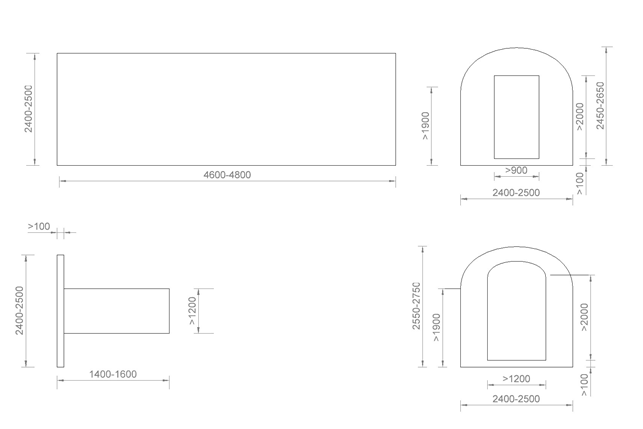 3.6. Ескізний план модуля та тамбуру3.6. Ескізний план модуля та тамбуру3.6. Ескізний план модуля та тамбуру3.6. Ескізний план модуля та тамбуру3.7. Дислокація розміщення швидкоспоруджувальних захисних споруд модульного типу 3.7. Дислокація розміщення швидкоспоруджувальних захисних споруд модульного типу 3.7. Дислокація розміщення швидкоспоруджувальних захисних споруд модульного типу 3.7. Дислокація розміщення швидкоспоруджувальних захисних споруд модульного типу 3.7. Дислокація розміщення швидкоспоруджувальних захисних споруд модульного типу № з/пНайменування територіїРайон м. ЗапоріжжяАдресаКількість, шт.1Парк  Перемоги (з заглибленням)Вознесенівський12Ландшафтний парк  вздовж Прибережної  автомагістралі (з заглибленням)Вознесенівський13Парк  Металургів (з заглибленням)Дніпровський14Парк Енергетиків (з заглибленням)Дніпровський15Парк по вул. С. Синенка, 15а(з заглибленням)ДніпровськийВул..С. Синенка, 15а16Сквер 30-річчя визволення України від фашистських  загарбників  (з заглибленням)ЗаводськийВул. Л. Чайкіной17Центральний міський пляж (з заглибленням)Вознесенівський18Центральний парк культури та відпочинку «Дубовий гай» (з заглибленням)ОлександрівськийВул. Глісерна, 1 А19Адміністративна будівля  ШевченківськийВул. Макаренко, 71ВСЬОГО:ВСЬОГО:ВСЬОГО:ВСЬОГО:9Найменування товаруКількість,шт.Ціна за шт.без ПДВ, грн.Ціна за шт.з ПДВ, грн.Загальнавартістьбез ПДВ, грн.Загальнавартістьз ПДВ, грн.ЗАМОВНИК:ЗАМОВНИК:ПОСТАЧАЛЬНИК:ПОСТАЧАЛЬНИК:Комунальне підприємство «Титан»Комунальне підприємство «Титан»Найменування товаруКількість,шт.Ціна за шт.без ПДВ, грн.Ціна за шт.з ПДВ, грн.Загальнавартістьбез ПДВ, грн.Загальнавартістьз ПДВ, грн.ЗАМОВНИК:ПОСТАЧАЛЬНИК:Комунальне підприємство «Титан»1. Загальні положенняШвидкоспоруджувальна захисна споруда модульного типу – розроблена згідно ДБН В.2.2-5-97 «Захисні споруди цивільної оборони» або Технічних умов, які розроблені згідно ДБН В.2.2-5-97 «Захисні споруди цивільної оборони», збірна або збірно-монолітна залізобетонна спеціальна споруда, що складається із окремих взаємозв’язаних частин та має властивості швидкоспоруджуваної захисної споруди (укриття) цивільного захисту, що зводиться (виготовляється, монтується) за короткий час із спеціальних конструкцій (виробів, модулів), вимоги до яких встановлюються будівельними нормами, стандартами та правилами.2. Технічні параметриГабаритні розміри модулю – не менше (ШхДхВ) 2400х4600х2450мм, не більше (ШхДхВ) 2500х4800х2650мм. Загальна площа – не менше 11 м2. Висота стелі в найнижчому місці не менше 1900мм. Дверний отвір не менше (ШхВ) 900х2000мм. Габаритні розміри групи модулів не більше 8000х8000мм.Габаритні розміри тамбуру – не менше (ШхДхВ) 2400х1400х2550мм, не більше (ШхДхВ) 2500х1600х2750мм. Висота стелі в найнижчому місці не менше 1900мм. Дверний отвір не менше (ШхВ) 1200х2000мм.Модуль повинен бути повністю вироблений із залізобетону та передбачати окреме розташування. Модуль повинен мати щонайменше один тамбур на вході/виході. Місткість одного модулю не менше 14 осіб. Місткість групи модулів - від 28 до 50 осіб. Тамбур не рахується в площу модулю при розрахунку місткості. Клас бетону за міцністю не нижче С12/С15 (В15). Щільність бетону не нижче 2000 кг/м3. Армування арматурою кл.А400С (А-ІІІ), А500С (А-ІІІ), В500.Споруда повинна передбачати заглиблення в грунт не менше 1,5м. З’єднання частин модулю повинні бути з гідроізоляцією.Стіни – залізобетон товщиною не менше 100мм. Оштукатурювання та облицювання керамічною плиткою не дозволяється.Покрівля – арковий дах із залізобетону товщиною не менше 100мм з гідроізоляцією ззовні.Пол – залізобетон товщиною не менше 100мм. Оштукатурювання та облицювання керамічною плиткою не дозволяєтьсяВікна – не передбачені, відсутні.Двері -  не встановлюються, без дверей.Вентиляція - виріб повинен мати не менше двох вентиляційних отворів для встановлення вентиляційного обладнання (у разі необхідності) розміром не менше 100мм в діаметрі (або за найменшою шириною).Електропроводка – не передбачаєтьсяОсвітлення – автономні (акумулятор або батарейки) світлодіодні накладні світильники не менше двох одиницьДодаткова комплектація -  дерев’яні або залізно-дерев’яні лавки для сидіння 3. Організаційні положення3.1. Модульні залізобетонні захисні споруди повинні бути новими, не раніше 2020 року випуску, такими, що не були в експлуатації.3.2. Поставка модульних залізобетонних захисних споруд повинна бути у комплектації фірми-виробника.3.3. Гарантійний термін експлуатації – не менше 36 місяців.3.4. Постачальник забезпечує виготовлення, поставку та монтаж модульних залізобетонних захисних споруд3.5. Модульні залізобетонні захисні споруди повинні мати сертифікат відповідності, сертифікат якості на бетон, сертифікат якості на арматуру, а також розрахунок міцності конструкції модульної споруди. Документи надаються в складі тендерної пропозиції.3.6. Ескізний план модуля та тамбуру4. Кількість товару: 9 штЗАМОВНИК:ПОСТАЧАЛЬНИК:Комунальне підприємство «Титан»№ з/пНайменування територіїРайон м. ЗапоріжжяАдресаКількість, шт.1Парк  Перемоги (з заглибленням)Вознесенівський12Ландшафтний парк  вздовж Прибережної  автомагістралі (з заглибленням)Вознесенівський13Парк  Металургів (з заглибленням)Дніпровський14Парк Енергетиків (з заглибленням)Дніпровський15Парк по вул. С. Синенка, 15а (з заглибленням)ДніпровськийВул..С. Синенка, 15а16Сквер 30-річчя визволення України від фашистських  загарбників  (з заглибленням)ЗаводськийВул. Л. Чайкіной17Центральний міський пляж (з заглибленням)Вознесенівський18Центральний парк культури та відпочинку «Дубовий гай» (з заглибленням)ОлександрівськийВул. Глісерна, 1 А19Адміністративна будівля  ШевченківськийВул. Макаренко, 71ВСЬОГО:ВСЬОГО:ВСЬОГО:ВСЬОГО:9ЗАМОВНИК:ПОСТАЧАЛЬНИК:Комунальне підприємство «Титан»